CUESTIONARIO DE HOGAR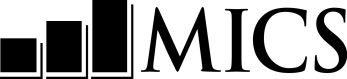 Nombre y año de la encuestaCUESTIONARIO DE HOGARNombre y año de la encuestaCUESTIONARIO DE HOGARNombre y año de la encuestaCUESTIONARIO DE HOGARNombre y año de la encuestaCUESTIONARIO DE HOGARNombre y año de la encuesta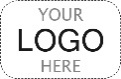 PANEL DE INFORMACIÓN DEL HOGARPANEL DE INFORMACIÓN DEL HOGARPANEL DE INFORMACIÓN DEL HOGARHHHHHHHH1. Número de conglomerado:	___ ___ ___HH1. Número de conglomerado:	___ ___ ___HH2. Número de hogar:	___ ___HH2. Número de hogar:	___ ___HH2. Número de hogar:	___ ___HH2. Número de hogar:	___ ___HH3. Nombre y número de la entrevistadora:NOMBRE 	 ___ ___ ___HH3. Nombre y número de la entrevistadora:NOMBRE 	 ___ ___ ___HH4. Nombre y número del supervisor:Nombre 	 ___ ___ ___HH4. Nombre y número del supervisor:Nombre 	 ___ ___ ___HH4. Nombre y número del supervisor:Nombre 	 ___ ___ ___HH4. Nombre y número del supervisor:Nombre 	 ___ ___ ___HH5. Día / Mes / Año de la entrevista:___ ___ /___ ___ /   2     0     2   ___HH5. Día / Mes / Año de la entrevista:___ ___ /___ ___ /   2     0     2   ___HH6. Zona:HH6. Zona:Urbana	1Rural	2Urbana	1Rural	2HH7. Nombre de la región y número:Nombre 	 ___ ___HH7. Nombre de la región y número:Nombre 	 ___ ___HH7A. Nombre del distrito y número:NOMBRE 	 ___ ___HH7A. Nombre del distrito y número:NOMBRE 	 ___ ___HH7A. Nombre del distrito y número:NOMBRE 	 ___ ___HH7A. Nombre del distrito y número:NOMBRE 	 ___ ___HH8. ¿Ha sido el hogar seleccionado para el CUESTIONARIO DE HOMBRES?SÍ	1No	2HH9. ¿Ha sido el hogar seleccionado para la PRUEBA DE CALIDAD DEL AGUA?SÍ	1No	2HH10. ¿Ha sido el hogar seleccionado para el ensayo en blanco?HH10. ¿Ha sido el hogar seleccionado para el ensayo en blanco?SÍ	1No	2SÍ	1No	2Antes de proceder, verifique que el/ entrevistado sea un miembro del hogar bien informado y que tenga 18 años o más. Sólo podrá entrevistar a un niño/a de 15-17 de edad si no hay miembro(s) adulto(s) en el hogar o si todos los miembros adultos están incapacitados. No podrá entrevistar a ningún niño/a menor de 15 años.Antes de proceder, verifique que el/ entrevistado sea un miembro del hogar bien informado y que tenga 18 años o más. Sólo podrá entrevistar a un niño/a de 15-17 de edad si no hay miembro(s) adulto(s) en el hogar o si todos los miembros adultos están incapacitados. No podrá entrevistar a ningún niño/a menor de 15 años.HH11. Registre la hora.HH11. Registre la hora.Antes de proceder, verifique que el/ entrevistado sea un miembro del hogar bien informado y que tenga 18 años o más. Sólo podrá entrevistar a un niño/a de 15-17 de edad si no hay miembro(s) adulto(s) en el hogar o si todos los miembros adultos están incapacitados. No podrá entrevistar a ningún niño/a menor de 15 años.Antes de proceder, verifique que el/ entrevistado sea un miembro del hogar bien informado y que tenga 18 años o más. Sólo podrá entrevistar a un niño/a de 15-17 de edad si no hay miembro(s) adulto(s) en el hogar o si todos los miembros adultos están incapacitados. No podrá entrevistar a ningún niño/a menor de 15 años.HORA:		MinutOsAntes de proceder, verifique que el/ entrevistado sea un miembro del hogar bien informado y que tenga 18 años o más. Sólo podrá entrevistar a un niño/a de 15-17 de edad si no hay miembro(s) adulto(s) en el hogar o si todos los miembros adultos están incapacitados. No podrá entrevistar a ningún niño/a menor de 15 años.Antes de proceder, verifique que el/ entrevistado sea un miembro del hogar bien informado y que tenga 18 años o más. Sólo podrá entrevistar a un niño/a de 15-17 de edad si no hay miembro(s) adulto(s) en el hogar o si todos los miembros adultos están incapacitados. No podrá entrevistar a ningún niño/a menor de 15 años.__ __:		__ __HH12. Hola, mi nombre es (tu nombre). Somos de la Oficina Nacional de Estadística. Estamos realizando una encuesta sobre la situación de los niños, niñas, las familias y los hogares. La entrevista usualmente toma cerca de número minutos. La participación en esta encuesta es voluntaria. No se le dará ningún pago ni incentivo a usted ni a los miembros de su familia por responder estas preguntas. Sin embargo, la información recopilada será de gran ayuda para que el gobierno y el público en general comprendan mejor la situación y las necesidades de la población.Tenga en cuenta que toda la información que comparta durante la entrevista permanecerá estrictamente confidencial y anónima. Ninguna información sobre usted o su hogar se pondrá a disposición del público. Sólo produciremos información sobre la población general.Si se siente incómod(o/a) con alguna pregunta y no desea responder, avíseme y podremos omitir la pregunta. Además, si desea detener la entrevista en cualquier momento, hágamelo saber.Si en algún momento tiene alguna queja o inquietud sobre esta encuesta, utilice la información de esta tarjeta para comunicarse con el nombre de la organización.¿Puedo comenzar la entrevista?HH12. Hola, mi nombre es (tu nombre). Somos de la Oficina Nacional de Estadística. Estamos realizando una encuesta sobre la situación de los niños, niñas, las familias y los hogares. La entrevista usualmente toma cerca de número minutos. La participación en esta encuesta es voluntaria. No se le dará ningún pago ni incentivo a usted ni a los miembros de su familia por responder estas preguntas. Sin embargo, la información recopilada será de gran ayuda para que el gobierno y el público en general comprendan mejor la situación y las necesidades de la población.Tenga en cuenta que toda la información que comparta durante la entrevista permanecerá estrictamente confidencial y anónima. Ninguna información sobre usted o su hogar se pondrá a disposición del público. Sólo produciremos información sobre la población general.Si se siente incómod(o/a) con alguna pregunta y no desea responder, avíseme y podremos omitir la pregunta. Además, si desea detener la entrevista en cualquier momento, hágamelo saber.Si en algún momento tiene alguna queja o inquietud sobre esta encuesta, utilice la información de esta tarjeta para comunicarse con el nombre de la organización.¿Puedo comenzar la entrevista?HH12. Hola, mi nombre es (tu nombre). Somos de la Oficina Nacional de Estadística. Estamos realizando una encuesta sobre la situación de los niños, niñas, las familias y los hogares. La entrevista usualmente toma cerca de número minutos. La participación en esta encuesta es voluntaria. No se le dará ningún pago ni incentivo a usted ni a los miembros de su familia por responder estas preguntas. Sin embargo, la información recopilada será de gran ayuda para que el gobierno y el público en general comprendan mejor la situación y las necesidades de la población.Tenga en cuenta que toda la información que comparta durante la entrevista permanecerá estrictamente confidencial y anónima. Ninguna información sobre usted o su hogar se pondrá a disposición del público. Sólo produciremos información sobre la población general.Si se siente incómod(o/a) con alguna pregunta y no desea responder, avíseme y podremos omitir la pregunta. Además, si desea detener la entrevista en cualquier momento, hágamelo saber.Si en algún momento tiene alguna queja o inquietud sobre esta encuesta, utilice la información de esta tarjeta para comunicarse con el nombre de la organización.¿Puedo comenzar la entrevista?HH12. Hola, mi nombre es (tu nombre). Somos de la Oficina Nacional de Estadística. Estamos realizando una encuesta sobre la situación de los niños, niñas, las familias y los hogares. La entrevista usualmente toma cerca de número minutos. La participación en esta encuesta es voluntaria. No se le dará ningún pago ni incentivo a usted ni a los miembros de su familia por responder estas preguntas. Sin embargo, la información recopilada será de gran ayuda para que el gobierno y el público en general comprendan mejor la situación y las necesidades de la población.Tenga en cuenta que toda la información que comparta durante la entrevista permanecerá estrictamente confidencial y anónima. Ninguna información sobre usted o su hogar se pondrá a disposición del público. Sólo produciremos información sobre la población general.Si se siente incómod(o/a) con alguna pregunta y no desea responder, avíseme y podremos omitir la pregunta. Además, si desea detener la entrevista en cualquier momento, hágamelo saber.Si en algún momento tiene alguna queja o inquietud sobre esta encuesta, utilice la información de esta tarjeta para comunicarse con el nombre de la organización.¿Puedo comenzar la entrevista?SÍ	1No/No se preguntó	21ListADO DE MIEMBROS DEL HOGAR2HH461ListADO DE MIEMBROS DEL HOGAR2HH461ListADO DE MIEMBROS DEL HOGAR2HH46listado de miembros del hogar	HLlistado de miembros del hogar	HLlistado de miembros del hogar	HLlistado de miembros del hogar	HLlistado de miembros del hogar	HLlistado de miembros del hogar	HLlistado de miembros del hogar	HLlistado de miembros del hogar	HLlistado de miembros del hogar	HLlistado de miembros del hogar	HLlistado de miembros del hogar	HLlistado de miembros del hogar	HLlistado de miembros del hogar	HLlistado de miembros del hogar	HLlistado de miembros del hogar	HLlistado de miembros del hogar	HLlistado de miembros del hogar	HLlistado de miembros del hogar	HLlistado de miembros del hogar	HLlistado de miembros del hogar	HLlistado de miembros del hogar	HLlistado de miembros del hogar	HLlistado de miembros del hogar	HLlistado de miembros del hogar	HLlistado de miembros del hogar	HLlistado de miembros del hogar	HLlistado de miembros del hogar	HLPrimero complete HL2-HL4 verticalmente para todos los miembros del hogar, empezando con el jefe del hogar. Una vez se haya completado HL2-HL4 para todos los miembros, asegúrese de indagar sobre miembros adicionales: Aquellos que no están actualmente en casa, infantes o niños/as pequeños o cualquiera que no sea de la familia (como empleados domésticos, amigos) pero que habitualmente viven en el hogar.
Posteriormente, formule las preguntas HL5-HL20 para cada miembro, uno a la vez. Si se usan cuestionarios adicionales, indíquelo marcando esta casilla …………………………………………………….Primero complete HL2-HL4 verticalmente para todos los miembros del hogar, empezando con el jefe del hogar. Una vez se haya completado HL2-HL4 para todos los miembros, asegúrese de indagar sobre miembros adicionales: Aquellos que no están actualmente en casa, infantes o niños/as pequeños o cualquiera que no sea de la familia (como empleados domésticos, amigos) pero que habitualmente viven en el hogar.
Posteriormente, formule las preguntas HL5-HL20 para cada miembro, uno a la vez. Si se usan cuestionarios adicionales, indíquelo marcando esta casilla …………………………………………………….Primero complete HL2-HL4 verticalmente para todos los miembros del hogar, empezando con el jefe del hogar. Una vez se haya completado HL2-HL4 para todos los miembros, asegúrese de indagar sobre miembros adicionales: Aquellos que no están actualmente en casa, infantes o niños/as pequeños o cualquiera que no sea de la familia (como empleados domésticos, amigos) pero que habitualmente viven en el hogar.
Posteriormente, formule las preguntas HL5-HL20 para cada miembro, uno a la vez. Si se usan cuestionarios adicionales, indíquelo marcando esta casilla …………………………………………………….Primero complete HL2-HL4 verticalmente para todos los miembros del hogar, empezando con el jefe del hogar. Una vez se haya completado HL2-HL4 para todos los miembros, asegúrese de indagar sobre miembros adicionales: Aquellos que no están actualmente en casa, infantes o niños/as pequeños o cualquiera que no sea de la familia (como empleados domésticos, amigos) pero que habitualmente viven en el hogar.
Posteriormente, formule las preguntas HL5-HL20 para cada miembro, uno a la vez. Si se usan cuestionarios adicionales, indíquelo marcando esta casilla …………………………………………………….Primero complete HL2-HL4 verticalmente para todos los miembros del hogar, empezando con el jefe del hogar. Una vez se haya completado HL2-HL4 para todos los miembros, asegúrese de indagar sobre miembros adicionales: Aquellos que no están actualmente en casa, infantes o niños/as pequeños o cualquiera que no sea de la familia (como empleados domésticos, amigos) pero que habitualmente viven en el hogar.
Posteriormente, formule las preguntas HL5-HL20 para cada miembro, uno a la vez. Si se usan cuestionarios adicionales, indíquelo marcando esta casilla …………………………………………………….Primero complete HL2-HL4 verticalmente para todos los miembros del hogar, empezando con el jefe del hogar. Una vez se haya completado HL2-HL4 para todos los miembros, asegúrese de indagar sobre miembros adicionales: Aquellos que no están actualmente en casa, infantes o niños/as pequeños o cualquiera que no sea de la familia (como empleados domésticos, amigos) pero que habitualmente viven en el hogar.
Posteriormente, formule las preguntas HL5-HL20 para cada miembro, uno a la vez. Si se usan cuestionarios adicionales, indíquelo marcando esta casilla …………………………………………………….Primero complete HL2-HL4 verticalmente para todos los miembros del hogar, empezando con el jefe del hogar. Una vez se haya completado HL2-HL4 para todos los miembros, asegúrese de indagar sobre miembros adicionales: Aquellos que no están actualmente en casa, infantes o niños/as pequeños o cualquiera que no sea de la familia (como empleados domésticos, amigos) pero que habitualmente viven en el hogar.
Posteriormente, formule las preguntas HL5-HL20 para cada miembro, uno a la vez. Si se usan cuestionarios adicionales, indíquelo marcando esta casilla …………………………………………………….Primero complete HL2-HL4 verticalmente para todos los miembros del hogar, empezando con el jefe del hogar. Una vez se haya completado HL2-HL4 para todos los miembros, asegúrese de indagar sobre miembros adicionales: Aquellos que no están actualmente en casa, infantes o niños/as pequeños o cualquiera que no sea de la familia (como empleados domésticos, amigos) pero que habitualmente viven en el hogar.
Posteriormente, formule las preguntas HL5-HL20 para cada miembro, uno a la vez. Si se usan cuestionarios adicionales, indíquelo marcando esta casilla …………………………………………………….Primero complete HL2-HL4 verticalmente para todos los miembros del hogar, empezando con el jefe del hogar. Una vez se haya completado HL2-HL4 para todos los miembros, asegúrese de indagar sobre miembros adicionales: Aquellos que no están actualmente en casa, infantes o niños/as pequeños o cualquiera que no sea de la familia (como empleados domésticos, amigos) pero que habitualmente viven en el hogar.
Posteriormente, formule las preguntas HL5-HL20 para cada miembro, uno a la vez. Si se usan cuestionarios adicionales, indíquelo marcando esta casilla …………………………………………………….Primero complete HL2-HL4 verticalmente para todos los miembros del hogar, empezando con el jefe del hogar. Una vez se haya completado HL2-HL4 para todos los miembros, asegúrese de indagar sobre miembros adicionales: Aquellos que no están actualmente en casa, infantes o niños/as pequeños o cualquiera que no sea de la familia (como empleados domésticos, amigos) pero que habitualmente viven en el hogar.
Posteriormente, formule las preguntas HL5-HL20 para cada miembro, uno a la vez. Si se usan cuestionarios adicionales, indíquelo marcando esta casilla …………………………………………………….Primero complete HL2-HL4 verticalmente para todos los miembros del hogar, empezando con el jefe del hogar. Una vez se haya completado HL2-HL4 para todos los miembros, asegúrese de indagar sobre miembros adicionales: Aquellos que no están actualmente en casa, infantes o niños/as pequeños o cualquiera que no sea de la familia (como empleados domésticos, amigos) pero que habitualmente viven en el hogar.
Posteriormente, formule las preguntas HL5-HL20 para cada miembro, uno a la vez. Si se usan cuestionarios adicionales, indíquelo marcando esta casilla …………………………………………………….Primero complete HL2-HL4 verticalmente para todos los miembros del hogar, empezando con el jefe del hogar. Una vez se haya completado HL2-HL4 para todos los miembros, asegúrese de indagar sobre miembros adicionales: Aquellos que no están actualmente en casa, infantes o niños/as pequeños o cualquiera que no sea de la familia (como empleados domésticos, amigos) pero que habitualmente viven en el hogar.
Posteriormente, formule las preguntas HL5-HL20 para cada miembro, uno a la vez. Si se usan cuestionarios adicionales, indíquelo marcando esta casilla …………………………………………………….Primero complete HL2-HL4 verticalmente para todos los miembros del hogar, empezando con el jefe del hogar. Una vez se haya completado HL2-HL4 para todos los miembros, asegúrese de indagar sobre miembros adicionales: Aquellos que no están actualmente en casa, infantes o niños/as pequeños o cualquiera que no sea de la familia (como empleados domésticos, amigos) pero que habitualmente viven en el hogar.
Posteriormente, formule las preguntas HL5-HL20 para cada miembro, uno a la vez. Si se usan cuestionarios adicionales, indíquelo marcando esta casilla …………………………………………………….Primero complete HL2-HL4 verticalmente para todos los miembros del hogar, empezando con el jefe del hogar. Una vez se haya completado HL2-HL4 para todos los miembros, asegúrese de indagar sobre miembros adicionales: Aquellos que no están actualmente en casa, infantes o niños/as pequeños o cualquiera que no sea de la familia (como empleados domésticos, amigos) pero que habitualmente viven en el hogar.
Posteriormente, formule las preguntas HL5-HL20 para cada miembro, uno a la vez. Si se usan cuestionarios adicionales, indíquelo marcando esta casilla …………………………………………………….Primero complete HL2-HL4 verticalmente para todos los miembros del hogar, empezando con el jefe del hogar. Una vez se haya completado HL2-HL4 para todos los miembros, asegúrese de indagar sobre miembros adicionales: Aquellos que no están actualmente en casa, infantes o niños/as pequeños o cualquiera que no sea de la familia (como empleados domésticos, amigos) pero que habitualmente viven en el hogar.
Posteriormente, formule las preguntas HL5-HL20 para cada miembro, uno a la vez. Si se usan cuestionarios adicionales, indíquelo marcando esta casilla …………………………………………………….Primero complete HL2-HL4 verticalmente para todos los miembros del hogar, empezando con el jefe del hogar. Una vez se haya completado HL2-HL4 para todos los miembros, asegúrese de indagar sobre miembros adicionales: Aquellos que no están actualmente en casa, infantes o niños/as pequeños o cualquiera que no sea de la familia (como empleados domésticos, amigos) pero que habitualmente viven en el hogar.
Posteriormente, formule las preguntas HL5-HL20 para cada miembro, uno a la vez. Si se usan cuestionarios adicionales, indíquelo marcando esta casilla …………………………………………………….Primero complete HL2-HL4 verticalmente para todos los miembros del hogar, empezando con el jefe del hogar. Una vez se haya completado HL2-HL4 para todos los miembros, asegúrese de indagar sobre miembros adicionales: Aquellos que no están actualmente en casa, infantes o niños/as pequeños o cualquiera que no sea de la familia (como empleados domésticos, amigos) pero que habitualmente viven en el hogar.
Posteriormente, formule las preguntas HL5-HL20 para cada miembro, uno a la vez. Si se usan cuestionarios adicionales, indíquelo marcando esta casilla …………………………………………………….Primero complete HL2-HL4 verticalmente para todos los miembros del hogar, empezando con el jefe del hogar. Una vez se haya completado HL2-HL4 para todos los miembros, asegúrese de indagar sobre miembros adicionales: Aquellos que no están actualmente en casa, infantes o niños/as pequeños o cualquiera que no sea de la familia (como empleados domésticos, amigos) pero que habitualmente viven en el hogar.
Posteriormente, formule las preguntas HL5-HL20 para cada miembro, uno a la vez. Si se usan cuestionarios adicionales, indíquelo marcando esta casilla …………………………………………………….Primero complete HL2-HL4 verticalmente para todos los miembros del hogar, empezando con el jefe del hogar. Una vez se haya completado HL2-HL4 para todos los miembros, asegúrese de indagar sobre miembros adicionales: Aquellos que no están actualmente en casa, infantes o niños/as pequeños o cualquiera que no sea de la familia (como empleados domésticos, amigos) pero que habitualmente viven en el hogar.
Posteriormente, formule las preguntas HL5-HL20 para cada miembro, uno a la vez. Si se usan cuestionarios adicionales, indíquelo marcando esta casilla …………………………………………………….Primero complete HL2-HL4 verticalmente para todos los miembros del hogar, empezando con el jefe del hogar. Una vez se haya completado HL2-HL4 para todos los miembros, asegúrese de indagar sobre miembros adicionales: Aquellos que no están actualmente en casa, infantes o niños/as pequeños o cualquiera que no sea de la familia (como empleados domésticos, amigos) pero que habitualmente viven en el hogar.
Posteriormente, formule las preguntas HL5-HL20 para cada miembro, uno a la vez. Si se usan cuestionarios adicionales, indíquelo marcando esta casilla …………………………………………………….Primero complete HL2-HL4 verticalmente para todos los miembros del hogar, empezando con el jefe del hogar. Una vez se haya completado HL2-HL4 para todos los miembros, asegúrese de indagar sobre miembros adicionales: Aquellos que no están actualmente en casa, infantes o niños/as pequeños o cualquiera que no sea de la familia (como empleados domésticos, amigos) pero que habitualmente viven en el hogar.
Posteriormente, formule las preguntas HL5-HL20 para cada miembro, uno a la vez. Si se usan cuestionarios adicionales, indíquelo marcando esta casilla …………………………………………………….Primero complete HL2-HL4 verticalmente para todos los miembros del hogar, empezando con el jefe del hogar. Una vez se haya completado HL2-HL4 para todos los miembros, asegúrese de indagar sobre miembros adicionales: Aquellos que no están actualmente en casa, infantes o niños/as pequeños o cualquiera que no sea de la familia (como empleados domésticos, amigos) pero que habitualmente viven en el hogar.
Posteriormente, formule las preguntas HL5-HL20 para cada miembro, uno a la vez. Si se usan cuestionarios adicionales, indíquelo marcando esta casilla …………………………………………………….Primero complete HL2-HL4 verticalmente para todos los miembros del hogar, empezando con el jefe del hogar. Una vez se haya completado HL2-HL4 para todos los miembros, asegúrese de indagar sobre miembros adicionales: Aquellos que no están actualmente en casa, infantes o niños/as pequeños o cualquiera que no sea de la familia (como empleados domésticos, amigos) pero que habitualmente viven en el hogar.
Posteriormente, formule las preguntas HL5-HL20 para cada miembro, uno a la vez. Si se usan cuestionarios adicionales, indíquelo marcando esta casilla …………………………………………………….Primero complete HL2-HL4 verticalmente para todos los miembros del hogar, empezando con el jefe del hogar. Una vez se haya completado HL2-HL4 para todos los miembros, asegúrese de indagar sobre miembros adicionales: Aquellos que no están actualmente en casa, infantes o niños/as pequeños o cualquiera que no sea de la familia (como empleados domésticos, amigos) pero que habitualmente viven en el hogar.
Posteriormente, formule las preguntas HL5-HL20 para cada miembro, uno a la vez. Si se usan cuestionarios adicionales, indíquelo marcando esta casilla …………………………………………………….Primero complete HL2-HL4 verticalmente para todos los miembros del hogar, empezando con el jefe del hogar. Una vez se haya completado HL2-HL4 para todos los miembros, asegúrese de indagar sobre miembros adicionales: Aquellos que no están actualmente en casa, infantes o niños/as pequeños o cualquiera que no sea de la familia (como empleados domésticos, amigos) pero que habitualmente viven en el hogar.
Posteriormente, formule las preguntas HL5-HL20 para cada miembro, uno a la vez. Si se usan cuestionarios adicionales, indíquelo marcando esta casilla …………………………………………………….Primero complete HL2-HL4 verticalmente para todos los miembros del hogar, empezando con el jefe del hogar. Una vez se haya completado HL2-HL4 para todos los miembros, asegúrese de indagar sobre miembros adicionales: Aquellos que no están actualmente en casa, infantes o niños/as pequeños o cualquiera que no sea de la familia (como empleados domésticos, amigos) pero que habitualmente viven en el hogar.
Posteriormente, formule las preguntas HL5-HL20 para cada miembro, uno a la vez. Si se usan cuestionarios adicionales, indíquelo marcando esta casilla …………………………………………………….Primero complete HL2-HL4 verticalmente para todos los miembros del hogar, empezando con el jefe del hogar. Una vez se haya completado HL2-HL4 para todos los miembros, asegúrese de indagar sobre miembros adicionales: Aquellos que no están actualmente en casa, infantes o niños/as pequeños o cualquiera que no sea de la familia (como empleados domésticos, amigos) pero que habitualmente viven en el hogar.
Posteriormente, formule las preguntas HL5-HL20 para cada miembro, uno a la vez. Si se usan cuestionarios adicionales, indíquelo marcando esta casilla …………………………………………………….HL1. Número de líneaHL2. Primero, por favor dígame el nombre de cada persona que vive aquí de forma habitual, empezando por el jefe del hogar.Indague sobre miembros adicionales del hogar.HL2. Primero, por favor dígame el nombre de cada persona que vive aquí de forma habitual, empezando por el jefe del hogar.Indague sobre miembros adicionales del hogar.HL3. ¿Cuál es la relación de (nombre) con (nombre del jefe del hogar) ?HL4. ¿Es (nombre) hombre o mujer?1 hombre2 mujerHL5. ¿Cuál es la fecha de nacimiento de (nombre)?HL5. ¿Cuál es la fecha de nacimiento de (nombre)?HL6. ¿Qué edad tiene (nombre)?Registre en años completos.Si la edad es 95 o más, registre ‘95’.HL6. ¿Qué edad tiene (nombre)?Registre en años completos.Si la edad es 95 o más, registre ‘95’.HL8. Registre el número de línea si es mujer y tiene entre 15 y 49 añosHL9. Registre el número de línea si es hombre y tiene entre 15 y 49 años y si HH8 es sí.HL10. Registre el número de línea si tiene entre 0 y 4 años.HL11. ¿Edad de 0-17?1 Sí2 No	Siguiente líneaHL12. ¿Está viva la madrebiológica de (nombre)?1 Sí2 No	HL168 NS	HL16HL12. ¿Está viva la madrebiológica de (nombre)?1 Sí2 No	HL168 NS	HL16HL13. ¿Vive la madrebiológica de (nombre) en este hogar?1 Sí2 No	HL15HL14. Registre el número de línea de la madre y vaya a HL16.HL15. ¿Dónde vive la madrebiológica de (nombre)?1 extranjero2 en otro hogar en la misma regiÓn3 en otro hogar en otra regiÓn4 Institución en este país8 NSHL16. ¿Está vivo el padrebiológico de (nombre)?1 SÍ2 No	HL208 NS	HL20HL17. ¿Vive el padrebiológico de (nombre) en este hogar?1 Sí2 No	HL19HL17. ¿Vive el padrebiológico de (nombre) en este hogar?1 Sí2 No	HL19HL18. Registre el número de línea del padre y vaya a HL20.HL18. Registre el número de línea del padre y vaya a HL20.HL19. ¿Dónde vive el padrebiológico de (nombre)?1 extranjero2 en otro hogar en la misma regiÓn3 en otro hogar en otra regiÓn4 Institución en este país8 NSHL19. ¿Dónde vive el padrebiológico de (nombre)?1 extranjero2 en otro hogar en la misma regiÓn3 en otro hogar en otra regiÓn4 Institución en este país8 NSHL20. Copie el número de línea de la madre de HL14. Si está en blanco, pregunte:¿Quién es el cuidador principal de (nombre)?Si es ‘Nadie’ para un niño/a de 15-17 años, registre ‘90’.HL20. Copie el número de línea de la madre de HL14. Si está en blanco, pregunte:¿Quién es el cuidador principal de (nombre)?Si es ‘Nadie’ para un niño/a de 15-17 años, registre ‘90’.HL1. Número de líneaHL2. Primero, por favor dígame el nombre de cada persona que vive aquí de forma habitual, empezando por el jefe del hogar.Indague sobre miembros adicionales del hogar.HL2. Primero, por favor dígame el nombre de cada persona que vive aquí de forma habitual, empezando por el jefe del hogar.Indague sobre miembros adicionales del hogar.HL3. ¿Cuál es la relación de (nombre) con (nombre del jefe del hogar) ?HL4. ¿Es (nombre) hombre o mujer?1 hombre2 mujer98 NS9998 NSHL6. ¿Qué edad tiene (nombre)?Registre en años completos.Si la edad es 95 o más, registre ‘95’.HL6. ¿Qué edad tiene (nombre)?Registre en años completos.Si la edad es 95 o más, registre ‘95’.HL8. Registre el número de línea si es mujer y tiene entre 15 y 49 añosHL9. Registre el número de línea si es hombre y tiene entre 15 y 49 años y si HH8 es sí.HL10. Registre el número de línea si tiene entre 0 y 4 años.HL11. ¿Edad de 0-17?1 Sí2 No	Siguiente líneaHL12. ¿Está viva la madrebiológica de (nombre)?1 Sí2 No	HL168 NS	HL16HL12. ¿Está viva la madrebiológica de (nombre)?1 Sí2 No	HL168 NS	HL16HL13. ¿Vive la madrebiológica de (nombre) en este hogar?1 Sí2 No	HL15HL14. Registre el número de línea de la madre y vaya a HL16.HL15. ¿Dónde vive la madrebiológica de (nombre)?1 extranjero2 en otro hogar en la misma regiÓn3 en otro hogar en otra regiÓn4 Institución en este país8 NSHL16. ¿Está vivo el padrebiológico de (nombre)?1 SÍ2 No	HL208 NS	HL20HL17. ¿Vive el padrebiológico de (nombre) en este hogar?1 Sí2 No	HL19HL17. ¿Vive el padrebiológico de (nombre) en este hogar?1 Sí2 No	HL19HL18. Registre el número de línea del padre y vaya a HL20.HL18. Registre el número de línea del padre y vaya a HL20.HL19. ¿Dónde vive el padrebiológico de (nombre)?1 extranjero2 en otro hogar en la misma regiÓn3 en otro hogar en otra regiÓn4 Institución en este país8 NSHL19. ¿Dónde vive el padrebiológico de (nombre)?1 extranjero2 en otro hogar en la misma regiÓn3 en otro hogar en otra regiÓn4 Institución en este país8 NSHL20. Copie el número de línea de la madre de HL14. Si está en blanco, pregunte:¿Quién es el cuidador principal de (nombre)?Si es ‘Nadie’ para un niño/a de 15-17 años, registre ‘90’.HL20. Copie el número de línea de la madre de HL14. Si está en blanco, pregunte:¿Quién es el cuidador principal de (nombre)?Si es ‘Nadie’ para un niño/a de 15-17 años, registre ‘90’.LÍNEANOMBRENOMBRERelaCIÓN*H    MMESAÑOEDADEDADM 15-49H 15-490-4S     nS  n  NSS  n  NSS     nMADRES  n  NSS     nS     npadrepadre01 0    1 1    2__ ____ __ __ ____  ____  __0101011     21   2   81   2   81     2__  __1  2  3  4  81  2   81     21     21     2__  ____  __1  2  3  4  81  2  3  4  8___  ___02__  __1    2__ ____ __ __ ____  ____  __0202021     21   2   81   2   81     2__  __1  2  3  4  81  2   81     21     21     2__  ____  __1  2  3  4  81  2  3  4  8___  ___03__  __1    2__ ____ __ __ ____  ____  __0303031     21   2   81   2   81     2__  __1  2  3  4  81  2   81     21     21     2__  ____  __1  2  3  4  81  2  3  4  8___  ___04__  __1    2__ ____ __ __ ____  ____  __0404041     21   2   81   2   81     2__  __1  2  3  4  81  2   81     21     21     2__  ____  __1  2  3  4  81  2  3  4  8___  ___05__  __1    2__ ____ __ __ ____  ____  __0505051     21   2   81   2   81     2__  __1  2  3  4  81  2   81     21     21     2__  ____  __1  2  3  4  81  2  3  4  8___  ___06__  __1    2__ ____ __ __ ____  ____  __0606061     21   2   81   2   81     2__  __1  2  3  4  81  2   81     21     21     2__  ____  __1  2  3  4  81  2  3  4  8___  ___07__  __1    2__ ____ __ __ ____  ____  __0707071     21   2   81   2   81     2__  __1  2  3  4  81  2   81     21     21     2__  ____  __1  2  3  4  81  2  3  4  8___  ___08__  __1    2__ ____ __ __ ____  ____  __0808081     21   2   81   2   81     2__  __1  2  3  4  81  2   81     21     21     2__  ____  __1  2  3  4  81  2  3  4  8___  ___09__  __1    2__ ____ __ __ ____  ____  __0909091     21   2   81   2   81     2__  __1  2  3  4  81  2   81     21     21     2__  ____  __1  2  3  4  81  2  3  4  8___  ___10__  __1    2__ ____ __ __ ____  ____  __1010101     21   2   81   2   81     2__  __1  2  3  4  81  2   81     21     21     2__  ____  __1  2  3  4  81  2  3  4  8___  ___11__  __1    2__ ____ __ __ ____  ____  __1111111     21   2   81   2   81     2__  __1  2  3  4  81  2   81     21     21     2__  ____  __1  2  3  4  81  2  3  4  8___  ___12__  __1    2__ ____ __ __ ____  ____  __1212121     21   2   81   2   81     2__  __1  2  3  4  81  2   81     21     21     2__  ____  __1  2  3  4  81  2  3  4  8___  ___13__  __1    2__ ____ __ __ ____  ____  __1313131     21   2   81   2   81     2__  __1  2  3  4  81  2   81     21     21     2__  ____  __1  2  3  4  81  2  3  4  8___  ___14__  __1    2__ ____ __ __ ____  ____  __1414141     21   2   81   2   81     2__  __1  2  3  4  81  2   81     21     21     2__  ____  __1  2  3  4  81  2  3  4  8___  ___15__  __1    2__ ____ __ __ ____  ____  __1515151     21   2   81   2   81     2__  __1  2  3  4  81  2   81     21     21     2__  ____  __1  2  3  4  81  2  3  4  8___  ___* Códigos para HL3: Relación con el jefe del hogar:* Códigos para HL3: Relación con el jefe del hogar:01 jefe02 esposa / Pareja 03 Hijo / hija04 yerno / yerna o nuera01 jefe02 esposa / Pareja 03 Hijo / hija04 yerno / yerna o nuera01 jefe02 esposa / Pareja 03 Hijo / hija04 yerno / yerna o nuera01 jefe02 esposa / Pareja 03 Hijo / hija04 yerno / yerna o nuera01 jefe02 esposa / Pareja 03 Hijo / hija04 yerno / yerna o nuera01 jefe02 esposa / Pareja 03 Hijo / hija04 yerno / yerna o nuera05 nieto/a06 Padre/madre 07 suegro/a08 hermano / hermana05 nieto/a06 Padre/madre 07 suegro/a08 hermano / hermana05 nieto/a06 Padre/madre 07 suegro/a08 hermano / hermana05 nieto/a06 Padre/madre 07 suegro/a08 hermano / hermana05 nieto/a06 Padre/madre 07 suegro/a08 hermano / hermana05 nieto/a06 Padre/madre 07 suegro/a08 hermano / hermana09 cuñado / cuñada10 tío/tía 11 sobrino / sobrina12 Otro pariente09 cuñado / cuñada10 tío/tía 11 sobrino / sobrina12 Otro pariente09 cuñado / cuñada10 tío/tía 11 sobrino / sobrina12 Otro pariente09 cuñado / cuñada10 tío/tía 11 sobrino / sobrina12 Otro pariente09 cuñado / cuñada10 tío/tía 11 sobrino / sobrina12 Otro pariente09 cuñado / cuñada10 tío/tía 11 sobrino / sobrina12 Otro pariente13 Adoptado / acogido / hijastro/a14 Empleado/a doméstico (residente)96 OtRO (sin parentesco)98 NS13 Adoptado / acogido / hijastro/a14 Empleado/a doméstico (residente)96 OtRO (sin parentesco)98 NS13 Adoptado / acogido / hijastro/a14 Empleado/a doméstico (residente)96 OtRO (sin parentesco)98 NS13 Adoptado / acogido / hijastro/a14 Empleado/a doméstico (residente)96 OtRO (sin parentesco)98 NS13 Adoptado / acogido / hijastro/a14 Empleado/a doméstico (residente)96 OtRO (sin parentesco)98 NS13 Adoptado / acogido / hijastro/a14 Empleado/a doméstico (residente)96 OtRO (sin parentesco)98 NS13 Adoptado / acogido / hijastro/a14 Empleado/a doméstico (residente)96 OtRO (sin parentesco)98 NSEDUCACIÓN: LOGRO	EDEDUCACIÓN: LOGRO	EDEDUCACIÓN: LOGRO	EDEDUCACIÓN: LOGRO	EDEDUCACIÓN: LOGRO	EDEDUCACIÓN: LOGRO	EDEDUCACIÓN: LOGRO	EDEDUCACIÓN: LOGRO	EDEDUCACIÓN: LOGRO	EDEDUCACIÓN: LOGRO	EDEDUCACIÓN: LOGRO	EDEDUCACIÓN: LOGRO	EDEDUCACIÓN: LOGRO	EDEDUCACIÓN: LOGRO	EDEDUCACIÓN: LOGRO	EDEDUCACIÓN: LOGRO	EDEDUCACIÓN: LOGRO	EDEDUCACIÓN: LOGRO	EDEDUCACIÓN: LOGRO	EDEDUCACIÓN: LOGRO	EDEDUCACIÓN: LOGRO	EDED1. Número de líneaED2. Nombre y edad.Copie los nombres y las edades de todos los miembros del hogar de HL2 y HL6 y vaya a la página siguiente del módulo.ED2. Nombre y edad.Copie los nombres y las edades de todos los miembros del hogar de HL2 y HL6 y vaya a la página siguiente del módulo.ED3. ¿Edad de 3 años o más?1 Sí2 NoSiguiente líneaED3. ¿Edad de 3 años o más?1 Sí2 NoSiguiente líneaED4. ¿Ha (nombre) asistido alguna vez a la escuela o a algún programa de educación para la primera infancia?1 Sí2 NoSiguiente líneaED4. ¿Ha (nombre) asistido alguna vez a la escuela o a algún programa de educación para la primera infancia?1 Sí2 NoSiguiente líneaED5. ¿Cuál es el nivel y grado más alto o año de la escuela al que ha asistido (nombre)?ED5. ¿Cuál es el nivel y grado más alto o año de la escuela al que ha asistido (nombre)?ED5. ¿Cuál es el nivel y grado más alto o año de la escuela al que ha asistido (nombre)?ED5. ¿Cuál es el nivel y grado más alto o año de la escuela al que ha asistido (nombre)?ED5. ¿Cuál es el nivel y grado más alto o año de la escuela al que ha asistido (nombre)?ED5. ¿Cuál es el nivel y grado más alto o año de la escuela al que ha asistido (nombre)?ED5. ¿Cuál es el nivel y grado más alto o año de la escuela al que ha asistido (nombre)?ED6. ¿Completó (nombre) ese (grado/año)?1 sí2 No8 nsED6. ¿Completó (nombre) ese (grado/año)?1 sí2 No8 nsED6. ¿Completó (nombre) ese (grado/año)?1 sí2 No8 nsED7. ¿Edad de 3-24 años?1 sí2 NoSiguiente línea ED7. ¿Edad de 3-24 años?1 sí2 NoSiguiente línea ED8. Verifique ED4: ¿Asistió alguna vez a la escuela o a educación para la primera infancia?1 sí2 NoSiguiente líneaED8. Verifique ED4: ¿Asistió alguna vez a la escuela o a educación para la primera infancia?1 sí2 NoSiguiente líneaED1. Número de líneaED2. Nombre y edad.Copie los nombres y las edades de todos los miembros del hogar de HL2 y HL6 y vaya a la página siguiente del módulo.ED2. Nombre y edad.Copie los nombres y las edades de todos los miembros del hogar de HL2 y HL6 y vaya a la página siguiente del módulo.ED3. ¿Edad de 3 años o más?1 Sí2 NoSiguiente líneaED3. ¿Edad de 3 años o más?1 Sí2 NoSiguiente líneaED4. ¿Ha (nombre) asistido alguna vez a la escuela o a algún programa de educación para la primera infancia?1 Sí2 NoSiguiente líneaED4. ¿Ha (nombre) asistido alguna vez a la escuela o a algún programa de educación para la primera infancia?1 Sí2 NoSiguiente líneaNIVEL:0 Educación PARA la primera infancia	                        ED71 Primaria2 secundaria baja3 secundaria alta4 superior8 NSNIVEL:0 Educación PARA la primera infancia	                        ED71 Primaria2 secundaria baja3 secundaria alta4 superior8 NSNIVEL:0 Educación PARA la primera infancia	                        ED71 Primaria2 secundaria baja3 secundaria alta4 superior8 NSNIVEL:0 Educación PARA la primera infancia	                        ED71 Primaria2 secundaria baja3 secundaria alta4 superior8 NSNIVEL:0 Educación PARA la primera infancia	                        ED71 Primaria2 secundaria baja3 secundaria alta4 superior8 NSNIVEL:0 Educación PARA la primera infancia	                        ED71 Primaria2 secundaria baja3 secundaria alta4 superior8 NSGrado/año:98 ns	ED7ED6. ¿Completó (nombre) ese (grado/año)?1 sí2 No8 nsED6. ¿Completó (nombre) ese (grado/año)?1 sí2 No8 nsED6. ¿Completó (nombre) ese (grado/año)?1 sí2 No8 nsED7. ¿Edad de 3-24 años?1 sí2 NoSiguiente línea ED7. ¿Edad de 3-24 años?1 sí2 NoSiguiente línea ED8. Verifique ED4: ¿Asistió alguna vez a la escuela o a educación para la primera infancia?1 sí2 NoSiguiente líneaED8. Verifique ED4: ¿Asistió alguna vez a la escuela o a educación para la primera infancia?1 sí2 NoSiguiente líneaLíneaNombreedadsíNosíNonivelnivelnivelnivelnivelnivelGrado/añosNnssíNosíNo01___ ___1212012348___  ___128121202___ ___1212012348___  ___128121203___ ___1212012348___  ___128121204___ ___1212012348___  ___128121205___ ___1212012348___  ___128121206___ ___1212012348___  ___128121207___ ___1212012348___  ___128121208___ ___1212012348___  ___128121209___ ___1212012348___  ___128121210___ ___1212012348___  ___128121211___ ___1212012348___  ___128121212___ ___1212012348___  ___128121213___ ___1212012348___  ___128121214___ ___1212012348___  ___128121215___ ___1212012348___  ___1281212EDUCACIÓN: ASISTENCIA	EDEDUCACIÓN: ASISTENCIA	EDEDUCACIÓN: ASISTENCIA	EDEDUCACIÓN: ASISTENCIA	EDEDUCACIÓN: ASISTENCIA	EDEDUCACIÓN: ASISTENCIA	EDEDUCACIÓN: ASISTENCIA	EDEDUCACIÓN: ASISTENCIA	EDEDUCACIÓN: ASISTENCIA	EDEDUCACIÓN: ASISTENCIA	EDEDUCACIÓN: ASISTENCIA	EDEDUCACIÓN: ASISTENCIA	EDEDUCACIÓN: ASISTENCIA	EDEDUCACIÓN: ASISTENCIA	EDEDUCACIÓN: ASISTENCIA	EDEDUCACIÓN: ASISTENCIA	EDEDUCACIÓN: ASISTENCIA	EDEDUCACIÓN: ASISTENCIA	EDEDUCACIÓN: ASISTENCIA	EDEDUCACIÓN: ASISTENCIA	EDEDUCACIÓN: ASISTENCIA	EDEDUCACIÓN: ASISTENCIA	EDED1.  Número de líneaED2. Nombre y edad.ED2. Nombre y edad.ED9. Durante el año escolar en curso, ¿(nombre) asistió en algún momento a la escuela o a algún programa de educación para la primera infancia?1 sí2 No          ED15ED9. Durante el año escolar en curso, ¿(nombre) asistió en algún momento a la escuela o a algún programa de educación para la primera infancia?1 sí2 No          ED15ED10. Durante el actual año escolar, ¿a qué nivel y grado o año está asistiendo (nombre)?ED10. Durante el actual año escolar, ¿a qué nivel y grado o año está asistiendo (nombre)?ED10. Durante el actual año escolar, ¿a qué nivel y grado o año está asistiendo (nombre)?ED10. Durante el actual año escolar, ¿a qué nivel y grado o año está asistiendo (nombre)?ED10. Durante el actual año escolar, ¿a qué nivel y grado o año está asistiendo (nombre)?ED10. Durante el actual año escolar, ¿a qué nivel y grado o año está asistiendo (nombre)?ED10. Durante el actual año escolar, ¿a qué nivel y grado o año está asistiendo (nombre)?ED15. Durante el año escolar previo, ¿(nombre) asistió en algún momento a la escuela o a algún programa de educación para la primera infancia?1 SÍ2 Noø	Siguiente línea8 NSø	Siguiente líneaED15. Durante el año escolar previo, ¿(nombre) asistió en algún momento a la escuela o a algún programa de educación para la primera infancia?1 SÍ2 Noø	Siguiente línea8 NSø	Siguiente líneaED15. Durante el año escolar previo, ¿(nombre) asistió en algún momento a la escuela o a algún programa de educación para la primera infancia?1 SÍ2 Noø	Siguiente línea8 NSø	Siguiente líneaED16. Durante el año escolar previo, ¿a qué nivel y grado o año asistió (nombre)?ED16. Durante el año escolar previo, ¿a qué nivel y grado o año asistió (nombre)?ED16. Durante el año escolar previo, ¿a qué nivel y grado o año asistió (nombre)?ED16. Durante el año escolar previo, ¿a qué nivel y grado o año asistió (nombre)?ED16. Durante el año escolar previo, ¿a qué nivel y grado o año asistió (nombre)?ED16. Durante el año escolar previo, ¿a qué nivel y grado o año asistió (nombre)?ED16. Durante el año escolar previo, ¿a qué nivel y grado o año asistió (nombre)?ED1.  Número de líneaED2. Nombre y edad.ED2. Nombre y edad.ED9. Durante el año escolar en curso, ¿(nombre) asistió en algún momento a la escuela o a algún programa de educación para la primera infancia?1 sí2 No          ED15ED9. Durante el año escolar en curso, ¿(nombre) asistió en algún momento a la escuela o a algún programa de educación para la primera infancia?1 sí2 No          ED15NIVEL:0 EDUCACION para LA PRIMERA INFANCIA 	ED151 PRIMARIA2 SECUNDARIA BAJA3 SECUNDARIA ALTA4 SUPERIOR8 NSNIVEL:0 EDUCACION para LA PRIMERA INFANCIA 	ED151 PRIMARIA2 SECUNDARIA BAJA3 SECUNDARIA ALTA4 SUPERIOR8 NSNIVEL:0 EDUCACION para LA PRIMERA INFANCIA 	ED151 PRIMARIA2 SECUNDARIA BAJA3 SECUNDARIA ALTA4 SUPERIOR8 NSNIVEL:0 EDUCACION para LA PRIMERA INFANCIA 	ED151 PRIMARIA2 SECUNDARIA BAJA3 SECUNDARIA ALTA4 SUPERIOR8 NSNIVEL:0 EDUCACION para LA PRIMERA INFANCIA 	ED151 PRIMARIA2 SECUNDARIA BAJA3 SECUNDARIA ALTA4 SUPERIOR8 NSNIVEL:0 EDUCACION para LA PRIMERA INFANCIA 	ED151 PRIMARIA2 SECUNDARIA BAJA3 SECUNDARIA ALTA4 SUPERIOR8 NSGRADO/AÑO:98 NSED15. Durante el año escolar previo, ¿(nombre) asistió en algún momento a la escuela o a algún programa de educación para la primera infancia?1 SÍ2 Noø	Siguiente línea8 NSø	Siguiente líneaED15. Durante el año escolar previo, ¿(nombre) asistió en algún momento a la escuela o a algún programa de educación para la primera infancia?1 SÍ2 Noø	Siguiente línea8 NSø	Siguiente líneaED15. Durante el año escolar previo, ¿(nombre) asistió en algún momento a la escuela o a algún programa de educación para la primera infancia?1 SÍ2 Noø	Siguiente línea8 NSø	Siguiente líneaNIVEL:0 EDUCACION para LA PRIMERA INFANCIA              Siguiente línea1 PRIMARIA2 SECUNDARIA BAJA3 SECUNDARIA ALTA4 SUPERIOR8 NSNIVEL:0 EDUCACION para LA PRIMERA INFANCIA              Siguiente línea1 PRIMARIA2 SECUNDARIA BAJA3 SECUNDARIA ALTA4 SUPERIOR8 NSNIVEL:0 EDUCACION para LA PRIMERA INFANCIA              Siguiente línea1 PRIMARIA2 SECUNDARIA BAJA3 SECUNDARIA ALTA4 SUPERIOR8 NSNIVEL:0 EDUCACION para LA PRIMERA INFANCIA              Siguiente línea1 PRIMARIA2 SECUNDARIA BAJA3 SECUNDARIA ALTA4 SUPERIOR8 NSNIVEL:0 EDUCACION para LA PRIMERA INFANCIA              Siguiente línea1 PRIMARIA2 SECUNDARIA BAJA3 SECUNDARIA ALTA4 SUPERIOR8 NSNIVEL:0 EDUCACION para LA PRIMERA INFANCIA              Siguiente línea1 PRIMARIA2 SECUNDARIA BAJA3 SECUNDARIA ALTA4 SUPERIOR8 NSGRADO/AÑO:98 NSLíneaNombreedadSÍNonivelnivelnivelnivelnivelnivelGrado/añoSÍNoNSnivelnivelnivelnivelnivelnivelGrado/año01___ ___12012348___ ___128012348___ ___02___ ___12012348___ ___128012348___ ___03___ ___12012348___ ___128012348___ ___04___ ___12012348___ ___128012348___ ___05___ ___12012348___ ___128012348___ ___06___ ___12012348___ ___128012348___ ___07___ ___12012348___ ___128012348___ ___08___ ___12012348___ ___128012348___ ___09___ ___12012348___ ___128012348___ ___10___ ___12012348___ ___128012348___ ___11___ ___12012348___ ___128012348___ ___12___ ___12012348___ ___128012348___ ___13___ ___12012348___ ___128012348___ ___14___ ___12012348___ ___128012348___ ___15___ ___12012348___ ___128012348___ ___CARACTERÍSTICAS DEL HOGARHCHCHC1A. ¿Cuál es la religión de (nombre del jefe del hogar de HL2)?Religión 1	1Religión 2	2Religión 3	3Otra religión	(especifique)	6sin religión	7HC1B. ¿Cuál es la lengua materna/nativa de (nombre del jefe del hogar de HL2)?idioma 1	1idioma 2	2idioma 3	3Otro idioma	(especifique)	6HC2. ¿A qué grupo étnico pertenece (nombre del jefe del hogar de HL2)?grupo étnico 1	1grupo étnico 2	2grupo étnico 3	3Otro (especifique)	6HC3. ¿Cuántos cuartos son utilizados por los miembros de este hogar para dormir habitualmente?Número de cuartos	__ __HC4. Material predominante del piso de la vivienda.Registre la observación.Si no fuera posible llevar a cabo la observación, solicite al entrevistado que determine el material del piso de la vivienda. piso natural	tierra/ ARENA	11	estiércol	12piso rudimentario	tablones de madera	21	PalmA / BambÚ	22piso terminado	Parqué o madera lustrada	31	Vinilo o franjas de asfalto	32	baldosas cerámicas	33	CementO	34	alfombra	35Otro (especifique)	96HC5. Material principal del techo.	Registre la observación.no tiene techo	11techo Natural 	paja / Palma	12	césped	13techo Rudimentario	estera rústica	21	Palma / Bambú	22	tablones de madera	23	Cartón	24techo terminado	Metal / estaño	31	madera	32	Calamina / fibrocemento	33	baldosas cerámicas	34	Cemento	35	tejas	36Otro (especifique)	96HC6. Material principal de las paredes exteriores.	Registre la observación.No hay paredes	11paredes Naturales	Caña / PalmA / Troncos	12	tierra	13paredes Rudimentarias	Bambú con barro	21	piedra con barro	22	adobe sin revestir	23	contrachapado	24	Cartón	25	madera reutilizada	26paredes terminadas	Cemento	31	piedra revestida de cal/cemento	32	ladrillos	33	bloques de cemento	34	adobe revestido	35	planchas de madera/ tejas	36Otro (especifique)	96HC7. ¿Tiene su hogar:	[A]	Una línea de teléfono fijo?	[B]	Un radio?	[C]	Artículos específicos del país que no funcionen con electricidad (consulte la guía de adaptación)		sí	   Nolínea de teléfono fijo	1	2Radio	1	2Artículo específico del país	1	2HC8. ¿Tiene su hogar electricidad?SÍ	1No	22HC10HC8A. ¿Qué fuente de electricidad se utiliza en este hogar?	Registre todo lo mencionado.RED NACIONAL / INTERCONECTADA	Afuera de la red	MINI RED LOCAL	B	SISTEMA SOLAR PARA EL HOGAR	C	LINTERNA SOLAR	D	GENERADOR ELÉCTRICO	E	BATERÍA RECARGABLE	F	BATERÍA/pila celda SECA 	GOTRA (especifique)	xNS	zHC9. ¿Tiene su hogar:	[A]	Un televisor?	[B]	Un refrigerador?	[C]	Artículos específicos del país que funcionen con electricidad (consulte la guía de adaptación)		Sí	NoTelevisor	1	2Refrigerador	1	2Artículo específico del país 	1	2HC10. ¿Algún miembro del hogar tiene:	[A]	Reloj de pulso?	[B]	Bicicleta?	[C]	Motocicleta o moto?	[D]	Carreta halada por animales?	[E]	Automóvil o camioneta?	[F]	Bote con motor?	[G]	Artículos específicos del país (consulte la guía de adaptación)		Sí	Noreloj de pulso	1	2Bicicleta	1	2Motocicleta / moto 	1	2carreta halada por ANIMALES 	1	2automóvil / camioneta	1	2bote con motor	1	2Artículo específico del país	1	2HC11. ¿Algún miembro del hogar tiene un computador de escritorio, portátil, tableta o computador similar?SÍ	1No	2HC12. ¿Algún miembro del hogar tiene celular?SÍ	1No	22ðHC13HC12A. ¿Algún miembro del hogar tiene un teléfono inteligente?SÍ	1No	2HC13. ¿Tiene su hogar acceso a internet dentro de la casa?Sí	1No	21ðHC14HC13A. Verifique HC12A. ¿Algún teléfono inteligente?SÍ, HC12A=1	1NO, HC12A=2	22ðHC14HC13B. Usted mencionó que un miembro de su hogar tiene un teléfono inteligente y que usted no tiene acceso a internet en casa. Sólo para confirmar, ¿puede el teléfono inteligente acceder a internet mientras se utiliza en casa?SÍ, EL TELÉFONO INTELIGENTE PUEDE ACCEDER A INTERNET EN CASA	1NO, EL TELÉFONO INTELIGENTE NO PUEDE ACCEDER A    INTERNET EN CASA	2NS SI EL TELÉFONO INTELIGENTE PUEDE ACCEDER A INTERNET EN CASA	8HC14. ¿Es usted o alguna de las personas que viven en este hogar propietario de la vivienda? Si es “No”, pregunte: ¿Usted alquila la vivienda de alguien que no vive en el hogar?Si “Alquila de alguien que no vive en el hogar”, registre ‘2’. Para otras respuestas, registre ‘6’ y especifique.propietario	1alquila	2Otro (especifique)	6HC15. ¿Algún miembro del hogar es propietario de algunas tierras que puedan usarse para agricultura?sí	1No	22HC17HC16. ¿Cuántas hectáreas de tierra agrícola poseen los miembros de este hogar? 	Si es menos de 1, registre ‘00’. Hectáreas	 ___ ___95 o más	95NS	98HC17. ¿Posee el hogar algún ganado, rebaño, otros animales de granja o aves de corral?sí	1No	22HC19HC18. ¿Cuántos de los siguientes animales posee este hogar? 	[A]	Vacas lecheras o toros?	[B]	Otro ganado?	[C]	Caballos, burros o mulas?	[D]	Cabras?	[E]	Ovejas?	[F]	Gallinas?	[G]	Cerdos?	[H] Adiciones específicas del país (consulte la guía de adaptación	Si no posee ninguno, registre ‘00’. Si responde  95 o más, registre ‘95’. Si no sabe, registre ‘98’.Vacas lecheras o toros	___ ___Otro ganado	___ ___caballos, burros o mulas	___ ___cabras	___ ___ovejas	___ ___gallinas	___ ___cerdos	___ ___adiciones específicas del país	___ ___HC19. ¿Algún miembro de este hogar tiene una cuenta en un banco u otra institución financiera?sí	1No	2HC20. ¿Algún miembro de este hogar utiliza un celular para realizar transacciones financieras como enviar o recibir dinero, pagar facturas, comprar bienes o servicios o recibir salarios, ya sea a través de su banco o mediante un servicio móvil, como insertar servicios móviles, por ejemplo, M-PESA?sí	1No	2Uso de energía en el hogarEUSi es seleccionado, inserte aquí el tema Uso de energía en el hogar como se indica en el paquete complementario asociado.Si es seleccionado, inserte aquí el tema Uso de energía en el hogar como se indica en el paquete complementario asociado.Malaria: MTSTNSi se selecciona, inserte aquí el tema Malaria: MTS como se indica en el paquete complementario asociado. El paquete complementario contiene instrucciones para la adaptación de los cuestionarios.Si se selecciona, inserte aquí el tema Malaria: MTS como se indica en el paquete complementario asociado. El paquete complementario contiene instrucciones para la adaptación de los cuestionarios.Transferencias socialesSTSi es seleccionado, inserte aquí el tema Transferencias Sociales como se indica en el paquete complementario asociado. El paquete complementario contiene instrucciones para la adaptación de los cuestionarios.Si es seleccionado, inserte aquí el tema Transferencias Sociales como se indica en el paquete complementario asociado. El paquete complementario contiene instrucciones para la adaptación de los cuestionarios.Post-emergenciaPESi es seleccionado, inserte aquí el tema de Post-emergencia como se indica en el paquete complementario asociado.Si es seleccionado, inserte aquí el tema de Post-emergencia como se indica en el paquete complementario asociado.Experiencia de inseguridad alimentariaFESi es seleccionado, inserte aquí el tema de Seguridad alimentaria como se indica en el paquete complementario asociado.Si es seleccionado, inserte aquí el tema de Seguridad alimentaria como se indica en el paquete complementario asociado.AGUAWSWSWS1. ¿Cuál es la fuente principal de agua para beber de los miembros de su hogar?	Si no queda claro, indague para identificar el lugar desde el cual los miembros de este hogar suelen recoger agua para beber (punto de recogida).Agua de tubería	Tubería dentro de la vivienda	11	Tubería dentro del terreno/ lotE	12	Tubería del vecino	13	Llave/grifo público	14Pozo PERFORADO O TUBULAR	21Pozo cavado	Pozo protegido	31	Pozo no protegido	32Agua de manantial	Manantial protegido	41	Manantial no protegido	42Agua de lluvia	51CARROTANQUE / camión cisterna	61Carreta con tanque pequeño	71PUESTO/quiosco de agua 	72Agua de superficie (río, represa, lago, estanque, arroyo, canal, canal de irrigación)	81Agua envasada	Agua embotellada	91	bolsa de agua	92RECARGA DE BOTELLA GRANDE / DISPENSADOR	93Otro (especifique)	9611WS712WS713WS314WS321WS331WS332WS341WS342WS351WS361WS471WS472WS481WS396WS3WS2. ¿Cuál es la fuente principal de agua utilizada por los miembros de su hogar para otros fines, tales como cocinar y lavarse las manos?	Si no queda claro, indague para identificar el lugar desde el cual los miembros de este hogar suelen recoger agua para otros propósitos.Agua de tubería	Tubería dentro de la vivienda	11	Tubería dentro del terreno/ lote	12	Tubería del vecino	13	Llave/grifo público	14Pozo PERFORADO O TUBULAR	21Pozo cavado	Pozo protegido	31	Pozo no protegido	32Agua de manantial	Manantial protegido	41	Manantial no protegido	42Agua de lluvia	51CARROTANQUE / camión cisterna	61Carreta con tanque PEQUEÑO	71PUESTO/quiosco de agua 	72Agua de superficie (río, represa, lago, estanque, arroyo, canal, canal de irrigación)	81Otro (especifique)	9611ðWS712ðWS761ðWS471ðWS472ðWS4WS3. ¿Dónde se encuentra esa fuente de agua? En el interior de la propia vivienda	1En el propio patio/lote	2En otro lado	31WS72WS7WS4. ¿Cuánto tiempo les toma a los miembros de su hogar llegar allí, recoger agua y regresar?los miembros no recogen agua	000Número de minutos	__ __ __NS	998000 WS7WS5. ¿Quién va habitualmente a esa fuente a recoger agua para su hogar?  	Registre el nombre de la persona y copie el número de línea de esta persona del módulo del Listado de miembros del hogar.Nombre	número de línea	__ __WS6. Desde el último (día de la semana), ¿cuántas veces recogió agua esta persona?Número de veces	 __ __NS	98WS7. ¿Durante el último mes, alguna vez su hogar no ha tenido agua para beber en cantidades suficientes?Sí, al menos una vez	1No, siempre fue suficiente	2NS	81ðWS8WS7A. ¿Durante los últimos 12 meses, alguna vez su hogar no ha tenido suficiente agua para beber?Sí, al menos una vez	1No, siempre fue suficiente	2NS	82ðWS98ðWS9WS8. La última vez que esto sucedió, ¿cuál fue la razón principal por la que su hogar no pudo acceder a suficiente agua para beber?FUENTE DE AGUA NO FUNCIONAL	1FUENTE DE AGUA NO ACCESIBLE	4NO HABÍA AGUA DISPONIBLE	2AGUA DEMASIADO CARA	3OTRO (especifique)	6NS	8WS9. ¿Usted o algún miembro de este hogar trata el agua de alguna forma para hacerla más segura para beber?SÍ	1No	2NS	82 WS10A8WS10AWS10. Usualmente, ¿qué tratamiento le hace al agua para que sea más segura para beber?	Indague:  ¿Algo más?	Registre todas las opciones mencionadas.La hierve	ALe añade blanqueador / cloro/  LEJÍA	BLa filtra con una tela	CUtiliza un filtro de agua (cerámica, arena, compuestos, etc.)	DDesinfección solar	ELa deja reposar y asentar 	FOtRO (especifique)	XNS	ZWS10A. ¿Su suministro de agua lo gestiona su propio hogar, una organización local o comunitaria o una empresa de agua pública o privada?HOGAR PROPIO	1ORGANIZACIÓN LOCAL O COMUNITARIA	2empresa PúBLICa O PRIVAda	3NS	8WS10B. ¿Su fuente principal de agua para beber es la misma durante la temporada de lluvias?SÍ	1No	2NS	81ðFin8ðFinWS10C. ¿Cuál es su fuente principal de agua para beber durante la temporada de lluvias?Agua de tubería	Tubería dentro de la vivienda	11	Tubería DEntro del terreno/ lote	12	Tubería del vecino	13	Llave/grifo público	14Pozo PERFORADO O TUBULAR	21Pozo cavado	Pozo protegido	31	Pozo no protegido	32Agua de manantial	Manantial protegido	41	Manantial no protegido	42Agua de lluvia	51CARROTANQUE / camión cisterna	61Carreta con tanque pequeño	71PUESTO/quiosco de agua 	72Agua de superficie (río, represa, lago, estanque, arroyo, canal, canal de irrigación)	81Agua envasada	Agua embotellada	91	bolsa de agua	92RECARGA DE BOTELLA GRANDE / DISPENSADOR	93Otro (especifique)	96WS10D. ¿Dónde se encuentra esa fuente de agua?EN EL INTERIOR DE LA PROPIA VIVIENDA	1EN EL PROPIO PATIO/LOTE	2EN OTRO LADO	31ðFin2ðFinWS10E. ¿Cuánto tiempo les toma a los miembros de su hogar llegar allí, recoger agua y regresar?LOS MIEMBROS NO RECOGEN AGUA	000NÚMERO DE MINUTOS	__ __ __NS	998SANEAMIENTOWSWSWSWSWSWS11. ¿Qué clase de instalación sanitaria utilizan por lo general los miembros de su hogar? 	Si responde “descarga” o “baldeo”, indague:	¿Hacia dónde descarga?	Si no es posible determinarlo, pida permiso para mirar la instalación.Descarga/baldeo con agua	Descarga al alcantarillado (inodoro)	11	Descarga aL   tanque séptico (inodoro)	12	Descarga a pozo/ sumidero/FOSA	13	Descarga a drenaje abierto	14	Descarga a NS dónde	18Letrina de fosa	Letrina de fosa mejorada       con ventilación	21	Letrina de fosa SIMPLE con losa	22	Letrina de fosa DOBLE con losa	24	Letrina de fosa sin losa/		foso abierto	23Inodoro/letrina de compostajE	31SANEAMIENTO BASADO EN CONTENEDORES	32Balde/CUBO	41Inodoro colgante / 	lEtrinA COLGANTE	51No hay instalación sanitaria / monte / campo ABIERTO	95OtRO (especifique)	96Descarga/baldeo con agua	Descarga al alcantarillado (inodoro)	11	Descarga aL   tanque séptico (inodoro)	12	Descarga a pozo/ sumidero/FOSA	13	Descarga a drenaje abierto	14	Descarga a NS dónde	18Letrina de fosa	Letrina de fosa mejorada       con ventilación	21	Letrina de fosa SIMPLE con losa	22	Letrina de fosa DOBLE con losa	24	Letrina de fosa sin losa/		foso abierto	23Inodoro/letrina de compostajE	31SANEAMIENTO BASADO EN CONTENEDORES	32Balde/CUBO	41Inodoro colgante / 	lEtrinA COLGANTE	51No hay instalación sanitaria / monte / campo ABIERTO	95OtRO (especifique)	96Descarga/baldeo con agua	Descarga al alcantarillado (inodoro)	11	Descarga aL   tanque séptico (inodoro)	12	Descarga a pozo/ sumidero/FOSA	13	Descarga a drenaje abierto	14	Descarga a NS dónde	18Letrina de fosa	Letrina de fosa mejorada       con ventilación	21	Letrina de fosa SIMPLE con losa	22	Letrina de fosa DOBLE con losa	24	Letrina de fosa sin losa/		foso abierto	23Inodoro/letrina de compostajE	31SANEAMIENTO BASADO EN CONTENEDORES	32Balde/CUBO	41Inodoro colgante / 	lEtrinA COLGANTE	51No hay instalación sanitaria / monte / campo ABIERTO	95OtRO (especifique)	96Descarga/baldeo con agua	Descarga al alcantarillado (inodoro)	11	Descarga aL   tanque séptico (inodoro)	12	Descarga a pozo/ sumidero/FOSA	13	Descarga a drenaje abierto	14	Descarga a NS dónde	18Letrina de fosa	Letrina de fosa mejorada       con ventilación	21	Letrina de fosa SIMPLE con losa	22	Letrina de fosa DOBLE con losa	24	Letrina de fosa sin losa/		foso abierto	23Inodoro/letrina de compostajE	31SANEAMIENTO BASADO EN CONTENEDORES	32Balde/CUBO	41Inodoro colgante / 	lEtrinA COLGANTE	51No hay instalación sanitaria / monte / campo ABIERTO	95OtRO (especifique)	9611ðWS1414ðWS11D18ðWS11D21ðWS11D22ðWS11D24ðWS11D23ðWS11D31ðWS11D32ðWS11D41ðWS1451ðWS1495ðFin96ðWS14WS11B. ¿Tiene su (respuesta de WS11) una tubería de salida para desechos líquidos?Si hay infiltración subterránea desde la base o los lados del tanque o pozo, seleccione "No"Si el tanque o letrina que contiene los desechos tiene una tubería que descarga desechos líquidos, seleccione “Sí”SÍ	1No	2NS	8SÍ	1No	2NS	8SÍ	1No	2NS	8SÍ	1No	2NS	82ðWS11D8ðWS11DWS11C. ¿A dónde va esta tubería?A UN CAMPO DE FILTRACIÓN, POZO DE ABSORCIÓN	11 A UN ALCANTARILLADO / DESAGÜE CERRADO QUE CONDUCE A UNA     PLANTA DE TRATAMIENTO DE AGUAS       RESIDUALES 	21  a UN CUERPO DE AGUA (NO CONECTADO A UNA PLANTA DE TRATAMIENTO DE AGUAS RESIDUALES)	22NO SABE A DÓNDE	23A UN DESAGÜE ABIERTO	31A UN CUERPO DE AGUA/SUPERFICIE	32OTRO (especifique)	 96no sé	98A UN CAMPO DE FILTRACIÓN, POZO DE ABSORCIÓN	11 A UN ALCANTARILLADO / DESAGÜE CERRADO QUE CONDUCE A UNA     PLANTA DE TRATAMIENTO DE AGUAS       RESIDUALES 	21  a UN CUERPO DE AGUA (NO CONECTADO A UNA PLANTA DE TRATAMIENTO DE AGUAS RESIDUALES)	22NO SABE A DÓNDE	23A UN DESAGÜE ABIERTO	31A UN CUERPO DE AGUA/SUPERFICIE	32OTRO (especifique)	 96no sé	98A UN CAMPO DE FILTRACIÓN, POZO DE ABSORCIÓN	11 A UN ALCANTARILLADO / DESAGÜE CERRADO QUE CONDUCE A UNA     PLANTA DE TRATAMIENTO DE AGUAS       RESIDUALES 	21  a UN CUERPO DE AGUA (NO CONECTADO A UNA PLANTA DE TRATAMIENTO DE AGUAS RESIDUALES)	22NO SABE A DÓNDE	23A UN DESAGÜE ABIERTO	31A UN CUERPO DE AGUA/SUPERFICIE	32OTRO (especifique)	 96no sé	98A UN CAMPO DE FILTRACIÓN, POZO DE ABSORCIÓN	11 A UN ALCANTARILLADO / DESAGÜE CERRADO QUE CONDUCE A UNA     PLANTA DE TRATAMIENTO DE AGUAS       RESIDUALES 	21  a UN CUERPO DE AGUA (NO CONECTADO A UNA PLANTA DE TRATAMIENTO DE AGUAS RESIDUALES)	22NO SABE A DÓNDE	23A UN DESAGÜE ABIERTO	31A UN CUERPO DE AGUA/SUPERFICIE	32OTRO (especifique)	 96no sé	98WS11D. En el último año, ¿se ha liberado excreta de su (respuesta de WS11) a la superficie y sus alrededores debido a alguno de los siguientes eventos?WS11D. En el último año, ¿se ha liberado excreta de su (respuesta de WS11) a la superficie y sus alrededores debido a alguno de los siguientes eventos?SÍNoNS[A]	Desbordamiento?DESBORDAMIENTO	128[B]	Inundación?INUNDACIÓN	128[C]	Colapso de la contención?COLAPSO DE LA CONTENCIÓN	128[D]	¿Otro evento que haya liberado excreta a la     superficie y sus alrededores? OTRO EVENTO	12WS128WS12   [D1]	Especifique el otro evento mencionado.(especifique)	(especifique)	(especifique)	(especifique)	WS12. ¿Alguna vez ha sido vaciada su (respuesta de WS11)?SÍ, FUE VACIADA	1No, nunca ha sido vaciadA	4No, no fue vaciadA SINO CUBIERTA Y DEJADA SIN TOCAR CUANDO SE LLENÓ	5NS	8SÍ, FUE VACIADA	1No, nunca ha sido vaciadA	4No, no fue vaciadA SINO CUBIERTA Y DEJADA SIN TOCAR CUANDO SE LLENÓ	5NS	8SÍ, FUE VACIADA	1No, nunca ha sido vaciadA	4No, no fue vaciadA SINO CUBIERTA Y DEJADA SIN TOCAR CUANDO SE LLENÓ	5NS	8SÍ, FUE VACIADA	1No, nunca ha sido vaciadA	4No, no fue vaciadA SINO CUBIERTA Y DEJADA SIN TOCAR CUANDO SE LLENÓ	5NS	84ðWS145ðWS148ðWS14WS12A. La última vez que se vació, ¿quién vació la (respuesta de WS11)?proveedor de servicios 	PÚBLICO / MUNICIPIO / GOBIERNO	11	EMPRESA PRIVADA/ONG	12	VACIADOR INFORMAL		(P. ej., SIN LICENCIA)	13SIN PROVEEDOR DE SERVICIOS	Auto vaciado	21	VECINO, FAMILIAR,     AMIGO	22OtRO (especifique)	96NS	98proveedor de servicios 	PÚBLICO / MUNICIPIO / GOBIERNO	11	EMPRESA PRIVADA/ONG	12	VACIADOR INFORMAL		(P. ej., SIN LICENCIA)	13SIN PROVEEDOR DE SERVICIOS	Auto vaciado	21	VECINO, FAMILIAR,     AMIGO	22OtRO (especifique)	96NS	98proveedor de servicios 	PÚBLICO / MUNICIPIO / GOBIERNO	11	EMPRESA PRIVADA/ONG	12	VACIADOR INFORMAL		(P. ej., SIN LICENCIA)	13SIN PROVEEDOR DE SERVICIOS	Auto vaciado	21	VECINO, FAMILIAR,     AMIGO	22OtRO (especifique)	96NS	98proveedor de servicios 	PÚBLICO / MUNICIPIO / GOBIERNO	11	EMPRESA PRIVADA/ONG	12	VACIADOR INFORMAL		(P. ej., SIN LICENCIA)	13SIN PROVEEDOR DE SERVICIOS	Auto vaciado	21	VECINO, FAMILIAR,     AMIGO	22OtRO (especifique)	96NS	98WS13. ¿Dónde se vació el contenido la última vez que se hizo?	Indague:	¿Lo vació un proveedor de servicios? RETIRADO FUERA DEL SITIO (PARA TRATAMIENTO / DESCONOCIDO)	1RETIRADO A UN CUERPO DE AGUA, TERRENO ABIERTO, CAMPO U OTRO LUGAR	2ENTERRADO EN UN POZO CUBIERTO EN O CERCA DEL HOGAR (EN EL SITIO)	3ENTERRADO EN UN POZO/ZANJA CUBIERTA EN OTRO LUGAR (FUERA DEL SITIO)	4VACIADO EN UN POZO DESCUBIERTO	5OtRO (especifique)	6NS	8RETIRADO FUERA DEL SITIO (PARA TRATAMIENTO / DESCONOCIDO)	1RETIRADO A UN CUERPO DE AGUA, TERRENO ABIERTO, CAMPO U OTRO LUGAR	2ENTERRADO EN UN POZO CUBIERTO EN O CERCA DEL HOGAR (EN EL SITIO)	3ENTERRADO EN UN POZO/ZANJA CUBIERTA EN OTRO LUGAR (FUERA DEL SITIO)	4VACIADO EN UN POZO DESCUBIERTO	5OtRO (especifique)	6NS	8RETIRADO FUERA DEL SITIO (PARA TRATAMIENTO / DESCONOCIDO)	1RETIRADO A UN CUERPO DE AGUA, TERRENO ABIERTO, CAMPO U OTRO LUGAR	2ENTERRADO EN UN POZO CUBIERTO EN O CERCA DEL HOGAR (EN EL SITIO)	3ENTERRADO EN UN POZO/ZANJA CUBIERTA EN OTRO LUGAR (FUERA DEL SITIO)	4VACIADO EN UN POZO DESCUBIERTO	5OtRO (especifique)	6NS	8RETIRADO FUERA DEL SITIO (PARA TRATAMIENTO / DESCONOCIDO)	1RETIRADO A UN CUERPO DE AGUA, TERRENO ABIERTO, CAMPO U OTRO LUGAR	2ENTERRADO EN UN POZO CUBIERTO EN O CERCA DEL HOGAR (EN EL SITIO)	3ENTERRADO EN UN POZO/ZANJA CUBIERTA EN OTRO LUGAR (FUERA DEL SITIO)	4VACIADO EN UN POZO DESCUBIERTO	5OtRO (especifique)	6NS	8WS14. ¿Dónde está situado este servicio sanitario? EN El interior de LA PROPIA VIVIENDA	1EN EL PROPIO PATIO/LOTE	2EN OTRO LADO	3EN El interior de LA PROPIA VIVIENDA	1EN EL PROPIO PATIO/LOTE	2EN OTRO LADO	3EN El interior de LA PROPIA VIVIENDA	1EN EL PROPIO PATIO/LOTE	2EN OTRO LADO	3EN El interior de LA PROPIA VIVIENDA	1EN EL PROPIO PATIO/LOTE	2EN OTRO LADO	3WS15. ¿Comparte usted esta instalación con otras personas que no son miembros de su hogar?SÍ	1No	2SÍ	1No	2SÍ	1No	2SÍ	1No	22ðFinWS16. ¿Comparte usted esta instalación únicamente con miembros de otros hogares que usted conoce, o la instalación está abierta al uso del público en general?COMPARTIDA CON OTROS HOGARES CONOCIDOS (NO PÚBLICO)	1COMPARTIDA CON EL PÚBLICO EN GENERAL	2COMPARTIDA CON OTROS HOGARES CONOCIDOS (NO PÚBLICO)	1COMPARTIDA CON EL PÚBLICO EN GENERAL	2COMPARTIDA CON OTROS HOGARES CONOCIDOS (NO PÚBLICO)	1COMPARTIDA CON EL PÚBLICO EN GENERAL	2COMPARTIDA CON OTROS HOGARES CONOCIDOS (NO PÚBLICO)	1COMPARTIDA CON EL PÚBLICO EN GENERAL	22ðFinWS17. ¿Cuántos hogares en total utilizan esta instalación sanitaria, incluido su hogar?NÚMERO DE HOGARES	(SI SON MENOS DE DIEZ)	 0  __DIEZ O MÁS HOGARES	10NS	98NÚMERO DE HOGARES	(SI SON MENOS DE DIEZ)	 0  __DIEZ O MÁS HOGARES	10NS	98NÚMERO DE HOGARES	(SI SON MENOS DE DIEZ)	 0  __DIEZ O MÁS HOGARES	10NS	98NÚMERO DE HOGARES	(SI SON MENOS DE DIEZ)	 0  __DIEZ O MÁS HOGARES	10NS	98HIGIENEHWHWHW1. Nos gustaría conocer los lugares que utilizan los miembros del hogar para lavarse las manos. 	¿Por favor puede mostrarme qué lugar usan con mayor frecuencia los miembros del hogar para lavarse las manos?Si el/la entrevistado/a indica que no hay un lugar fijo para lavarse las manos, indague:¿Qué utilizan con mayor frecuencia los miembros de su hogar para lavarse las manos?	Registre los resultados y las observaciones.OBSERVadoInstalación fija observada (Desagüe/ Grifo fijo)	Dentro de la vivienda	1	Dentro del PATIO/lote	2Objeto móvil observado   (Balde / JarrA / Tetera)	3No ObservadoNo hay lugar para el lavado de manos en la vivienda/	patio/ lote	4SIN permiso para obServar	5Otro motivo (especifique)	64ðHW4A5ðHW4A6ðHW4AHW2. Observe la presencia de agua en el lugar para el lavado de manos.	Verifique la llave/bomba, o cuenca, balde, recipiente de agua u otros objetos similares para la presencia de agua.HAY AGUA DISPONIBLE	1NO HAY AGUA DISPONIBLE	2HW3. Observe la presencia de jabón, detergente, o ceniza/barro/arena en el lugar para el lavado de manos.	Registre todo lo que corresponda.JABÓN EN BARRA O LÍQUIDO	ADETERGENTE (POLVO / LÍQUIDO / PASTA)	Bceniza	Cbarro/arena	DNINGUNA DE ESTAS PRESENTES	YHW4A. ¿Tiene usted bañera o ducha en su vivienda, patio o lote?SÍ, en la vivienda	1sÍ, EN EL PATIO O lote	2No, EN OTRO LADO	3no, nINGUNO	44ðFinHW5A. ¿Tiene agua disponible allí? Si hay agua corriendo de un grifo o agua almacenada en un tanque, balde, jarra, etc., registre "Sí".SÍ	1No	2HH13. Registre la hora.HH13. Registre la hora.Hora y minutos	__ __ : __ __Hora y minutos	__ __ : __ __HH14. Idioma del cuestionario.HH14. Idioma del cuestionario.ESPAÑOL	1idioma 2	2idioma 3	3ESPAÑOL	1idioma 2	2idioma 3	3HH15. Idioma del cuestionario.HH15. Idioma del cuestionario.español	1idioma 2	2idioma 3	3Otro idioma	(especifique)	6español	1idioma 2	2idioma 3	3Otro idioma	(especifique)	6HH16. Lengua materna de la persona entrevistada.HH16. Lengua materna de la persona entrevistada.español	1idioma 2	2idioma 3	3Otro idioma	(especifique)	6español	1idioma 2	2idioma 3	3Otro idioma	(especifique)	6HH17. ¿Se utilizó un traductor en alguna parte de este cuestionario?HH17. ¿Se utilizó un traductor en alguna parte de este cuestionario?sí, todo el cuestionario	1sí, parte del cuestionario	2No, no se utilizó	3sí, todo el cuestionario	1sí, parte del cuestionario	2No, no se utilizó	3HH18. Verifique HL6 en el LISTADO DE MIEMBROS DEL HOGAR e indique el número total de niños/as de 5 a 17 años:No hay niños/as	01 niño/a	12 o más niños/as (número)	 __No hay niños/as	01 niño/a	12 o más niños/as (número)	 __No hay niños/as	01 niño/a	12 o más niños/as (número)	 __0ðHH291ðHH27HH19. Enumere abajo a cada uno de los niños/as de 5 a 17 años en el orden en que aparezcan en el LISTADO DE MIEMBROS DEL HOGAR. No incluya a otros miembros del hogar fuera del rango de edad de 5 a 17 años. Registre el número de línea, nombre, sexo y edad de cada niño/a.HH19. Enumere abajo a cada uno de los niños/as de 5 a 17 años en el orden en que aparezcan en el LISTADO DE MIEMBROS DEL HOGAR. No incluya a otros miembros del hogar fuera del rango de edad de 5 a 17 años. Registre el número de línea, nombre, sexo y edad de cada niño/a.HH19. Enumere abajo a cada uno de los niños/as de 5 a 17 años en el orden en que aparezcan en el LISTADO DE MIEMBROS DEL HOGAR. No incluya a otros miembros del hogar fuera del rango de edad de 5 a 17 años. Registre el número de línea, nombre, sexo y edad de cada niño/a.HH19. Enumere abajo a cada uno de los niños/as de 5 a 17 años en el orden en que aparezcan en el LISTADO DE MIEMBROS DEL HOGAR. No incluya a otros miembros del hogar fuera del rango de edad de 5 a 17 años. Registre el número de línea, nombre, sexo y edad de cada niño/a.HH19. Enumere abajo a cada uno de los niños/as de 5 a 17 años en el orden en que aparezcan en el LISTADO DE MIEMBROS DEL HOGAR. No incluya a otros miembros del hogar fuera del rango de edad de 5 a 17 años. Registre el número de línea, nombre, sexo y edad de cada niño/a.HH25. Verifique el último dígito del número del hogar (HH2) del PANEL DE INFORMACIÓN DEL HOGAR. Este es el número de la fila al que deberá remitirse en la siguiente tabla.
	Verifique el número total de niños/as de 5 a 17 años en HH18 arriba. Este es el número de la columna al que deberá remitirse en la siguiente tabla.	Busque el recuadro donde confluyan la fila y la columna y registre el número que aparece en el recuadro. Este es el número de orden (HH20) del niño/a seleccionado.HH25. Verifique el último dígito del número del hogar (HH2) del PANEL DE INFORMACIÓN DEL HOGAR. Este es el número de la fila al que deberá remitirse en la siguiente tabla.
	Verifique el número total de niños/as de 5 a 17 años en HH18 arriba. Este es el número de la columna al que deberá remitirse en la siguiente tabla.	Busque el recuadro donde confluyan la fila y la columna y registre el número que aparece en el recuadro. Este es el número de orden (HH20) del niño/a seleccionado.HH25. Verifique el último dígito del número del hogar (HH2) del PANEL DE INFORMACIÓN DEL HOGAR. Este es el número de la fila al que deberá remitirse en la siguiente tabla.
	Verifique el número total de niños/as de 5 a 17 años en HH18 arriba. Este es el número de la columna al que deberá remitirse en la siguiente tabla.	Busque el recuadro donde confluyan la fila y la columna y registre el número que aparece en el recuadro. Este es el número de orden (HH20) del niño/a seleccionado.HH25. Verifique el último dígito del número del hogar (HH2) del PANEL DE INFORMACIÓN DEL HOGAR. Este es el número de la fila al que deberá remitirse en la siguiente tabla.
	Verifique el número total de niños/as de 5 a 17 años en HH18 arriba. Este es el número de la columna al que deberá remitirse en la siguiente tabla.	Busque el recuadro donde confluyan la fila y la columna y registre el número que aparece en el recuadro. Este es el número de orden (HH20) del niño/a seleccionado.HH25. Verifique el último dígito del número del hogar (HH2) del PANEL DE INFORMACIÓN DEL HOGAR. Este es el número de la fila al que deberá remitirse en la siguiente tabla.
	Verifique el número total de niños/as de 5 a 17 años en HH18 arriba. Este es el número de la columna al que deberá remitirse en la siguiente tabla.	Busque el recuadro donde confluyan la fila y la columna y registre el número que aparece en el recuadro. Este es el número de orden (HH20) del niño/a seleccionado.HH26. Registre el número de orden (HH20), número de línea (HH21), nombre (HH22) y edad (HH24) del niño/a seleccionado.HH27. (Cuando HH18=1 o cuando haya un único niño/a de 5 a 17 años en el hogar): Registre el número de orden como '1', y registre el número de línea (HL1), el nombre (HL2) y la edad (HL6) de este niño/a del LISTADO DE MIEMBROS DEL HOGAR.HH26. Registre el número de orden (HH20), número de línea (HH21), nombre (HH22) y edad (HH24) del niño/a seleccionado.HH27. (Cuando HH18=1 o cuando haya un único niño/a de 5 a 17 años en el hogar): Registre el número de orden como '1', y registre el número de línea (HL1), el nombre (HL2) y la edad (HL6) de este niño/a del LISTADO DE MIEMBROS DEL HOGAR.HH26. Registre el número de orden (HH20), número de línea (HH21), nombre (HH22) y edad (HH24) del niño/a seleccionado.HH27. (Cuando HH18=1 o cuando haya un único niño/a de 5 a 17 años en el hogar): Registre el número de orden como '1', y registre el número de línea (HL1), el nombre (HL2) y la edad (HL6) de este niño/a del LISTADO DE MIEMBROS DEL HOGAR.número de orden 	__número de línea	__ __Nombre	edad	__ __número de orden 	__número de línea	__ __Nombre	edad	__ __HH28. 	Emita un CUESTIONARIO DE NIÑOS/AS Y ADOLESCENTES DE 5 a 17 AÑOS para ser administrado a la madre/cuidadora de este niño/a.HH28. 	Emita un CUESTIONARIO DE NIÑOS/AS Y ADOLESCENTES DE 5 a 17 AÑOS para ser administrado a la madre/cuidadora de este niño/a.HH28. 	Emita un CUESTIONARIO DE NIÑOS/AS Y ADOLESCENTES DE 5 a 17 AÑOS para ser administrado a la madre/cuidadora de este niño/a.HH28. 	Emita un CUESTIONARIO DE NIÑOS/AS Y ADOLESCENTES DE 5 a 17 AÑOS para ser administrado a la madre/cuidadora de este niño/a.HH28. 	Emita un CUESTIONARIO DE NIÑOS/AS Y ADOLESCENTES DE 5 a 17 AÑOS para ser administrado a la madre/cuidadora de este niño/a.HH29. Verifique HL8 en el LISTADO DE MIEMBROS DEL HOGAR: ¿Hay mujeres de 15 a 49 años?sí, al menos una mujer de 15 a 49 años	1No	2sí, al menos una mujer de 15 a 49 años	1No	2sí, al menos una mujer de 15 a 49 años	1No	22ðHH34HH30. Emita un CUESTIONARIO DE MUJERES INDIVIDUALES por separado para cada mujer de 15 a 49 años.HH30. Emita un CUESTIONARIO DE MUJERES INDIVIDUALES por separado para cada mujer de 15 a 49 años.HH30. Emita un CUESTIONARIO DE MUJERES INDIVIDUALES por separado para cada mujer de 15 a 49 años.HH30. Emita un CUESTIONARIO DE MUJERES INDIVIDUALES por separado para cada mujer de 15 a 49 años.HH30. Emita un CUESTIONARIO DE MUJERES INDIVIDUALES por separado para cada mujer de 15 a 49 años.HH31. Verifique HL6 y HL8 en el LISTADO DE MIEMBROS DEL HOGAR: ¿Hay niñas de 15 a 17 años?sí, al menos una niña de 15 a 17 años	1No	2sí, al menos una niña de 15 a 17 años	1No	2sí, al menos una niña de 15 a 17 años	1No	22ðHH34HH32. Verifique HL20 en el LISTADO DE MIEMBROS DEL HOGAR: ¿Se necesita consentimiento para entrevistar al menos a una niña de 15 a 17 años?sí, al menos una niña de 15 a 17 años con HL20≠90	1No, HL20=90 para todas las niñas de 15 a 17 años	2sí, al menos una niña de 15 a 17 años con HL20≠90	1No, HL20=90 para todas las niñas de 15 a 17 años	2sí, al menos una niña de 15 a 17 años con HL20≠90	1No, HL20=90 para todas las niñas de 15 a 17 años	22ðHH34HH33. Como parte de la encuesta, también estamos entrevistando a mujeres de 15 a 49 años. Le pedimos permiso a cada persona que entrevistamos. Una entrevistadora mujer lleva a cabo estas entrevistas.En el caso de las niñas de 15 a 17 años, también debemos obtener el permiso de un adulto para entrevistarlas. Como se mencionó anteriormente, toda la información que obtengamos seguirá siendo estrictamente confidencial y anónima.¿Podemos entrevistar a (nombre(s) de la(s) niña(s) de 15 a 17 años) después?‘Sí’ para todas las niñas de 15 a 17 años   Continúe con HH34.‘No’ para al menos una niña de 15 a 17 años y ‘Sí’ para al menos una niña de 15 a 17 años de edad  Registre ‘06’ en WM17 (también en UF17 y FS1, si procede) en los cuestionarios individuales para los que no se dio el consentimiento de un adulto. Luego continúe con HH34.‘No’ para todas las niñas de 15 a 17 años  Registre '06' en WM17 (también en UF17 y FS17, si procede) en todos los cuestionarios individuales para los que no se dio el consentimiento de un adulto. Luego continúe con HH34.HH33. Como parte de la encuesta, también estamos entrevistando a mujeres de 15 a 49 años. Le pedimos permiso a cada persona que entrevistamos. Una entrevistadora mujer lleva a cabo estas entrevistas.En el caso de las niñas de 15 a 17 años, también debemos obtener el permiso de un adulto para entrevistarlas. Como se mencionó anteriormente, toda la información que obtengamos seguirá siendo estrictamente confidencial y anónima.¿Podemos entrevistar a (nombre(s) de la(s) niña(s) de 15 a 17 años) después?‘Sí’ para todas las niñas de 15 a 17 años   Continúe con HH34.‘No’ para al menos una niña de 15 a 17 años y ‘Sí’ para al menos una niña de 15 a 17 años de edad  Registre ‘06’ en WM17 (también en UF17 y FS1, si procede) en los cuestionarios individuales para los que no se dio el consentimiento de un adulto. Luego continúe con HH34.‘No’ para todas las niñas de 15 a 17 años  Registre '06' en WM17 (también en UF17 y FS17, si procede) en todos los cuestionarios individuales para los que no se dio el consentimiento de un adulto. Luego continúe con HH34.HH33. Como parte de la encuesta, también estamos entrevistando a mujeres de 15 a 49 años. Le pedimos permiso a cada persona que entrevistamos. Una entrevistadora mujer lleva a cabo estas entrevistas.En el caso de las niñas de 15 a 17 años, también debemos obtener el permiso de un adulto para entrevistarlas. Como se mencionó anteriormente, toda la información que obtengamos seguirá siendo estrictamente confidencial y anónima.¿Podemos entrevistar a (nombre(s) de la(s) niña(s) de 15 a 17 años) después?‘Sí’ para todas las niñas de 15 a 17 años   Continúe con HH34.‘No’ para al menos una niña de 15 a 17 años y ‘Sí’ para al menos una niña de 15 a 17 años de edad  Registre ‘06’ en WM17 (también en UF17 y FS1, si procede) en los cuestionarios individuales para los que no se dio el consentimiento de un adulto. Luego continúe con HH34.‘No’ para todas las niñas de 15 a 17 años  Registre '06' en WM17 (también en UF17 y FS17, si procede) en todos los cuestionarios individuales para los que no se dio el consentimiento de un adulto. Luego continúe con HH34.HH33. Como parte de la encuesta, también estamos entrevistando a mujeres de 15 a 49 años. Le pedimos permiso a cada persona que entrevistamos. Una entrevistadora mujer lleva a cabo estas entrevistas.En el caso de las niñas de 15 a 17 años, también debemos obtener el permiso de un adulto para entrevistarlas. Como se mencionó anteriormente, toda la información que obtengamos seguirá siendo estrictamente confidencial y anónima.¿Podemos entrevistar a (nombre(s) de la(s) niña(s) de 15 a 17 años) después?‘Sí’ para todas las niñas de 15 a 17 años   Continúe con HH34.‘No’ para al menos una niña de 15 a 17 años y ‘Sí’ para al menos una niña de 15 a 17 años de edad  Registre ‘06’ en WM17 (también en UF17 y FS1, si procede) en los cuestionarios individuales para los que no se dio el consentimiento de un adulto. Luego continúe con HH34.‘No’ para todas las niñas de 15 a 17 años  Registre '06' en WM17 (también en UF17 y FS17, si procede) en todos los cuestionarios individuales para los que no se dio el consentimiento de un adulto. Luego continúe con HH34.HH33. Como parte de la encuesta, también estamos entrevistando a mujeres de 15 a 49 años. Le pedimos permiso a cada persona que entrevistamos. Una entrevistadora mujer lleva a cabo estas entrevistas.En el caso de las niñas de 15 a 17 años, también debemos obtener el permiso de un adulto para entrevistarlas. Como se mencionó anteriormente, toda la información que obtengamos seguirá siendo estrictamente confidencial y anónima.¿Podemos entrevistar a (nombre(s) de la(s) niña(s) de 15 a 17 años) después?‘Sí’ para todas las niñas de 15 a 17 años   Continúe con HH34.‘No’ para al menos una niña de 15 a 17 años y ‘Sí’ para al menos una niña de 15 a 17 años de edad  Registre ‘06’ en WM17 (también en UF17 y FS1, si procede) en los cuestionarios individuales para los que no se dio el consentimiento de un adulto. Luego continúe con HH34.‘No’ para todas las niñas de 15 a 17 años  Registre '06' en WM17 (también en UF17 y FS17, si procede) en todos los cuestionarios individuales para los que no se dio el consentimiento de un adulto. Luego continúe con HH34.HH34. Verifique HH8: ¿Se ha seleccionado el hogar para el CUESTIONARIO DE HOMBRES?sí, HH8=1	1No, HH8=2	2NO, NO HAY CUESTIONARIO PARA HOMBRES EN LA ENCUESTA (SIN PREGUNTA HH8) 	3sí, HH8=1	1No, HH8=2	2NO, NO HAY CUESTIONARIO PARA HOMBRES EN LA ENCUESTA (SIN PREGUNTA HH8) 	3sí, HH8=1	1No, HH8=2	2NO, NO HAY CUESTIONARIO PARA HOMBRES EN LA ENCUESTA (SIN PREGUNTA HH8) 	32ðHH38A3ðHH38AHH35. Verifique HL9 en el LISTADO DE MIEMBROS DEL HOGAR: ¿Hay hombres de 15 a 49 años?sí, al menos un hombre de 15 a 49 años	1No	2sí, al menos un hombre de 15 a 49 años	1No	2sí, al menos un hombre de 15 a 49 años	1No	22ðHH40HH36. Emita un CUESTIONARIO DE HOMBRES por separado para cada hombre de 15 a 49 años.HH36. Emita un CUESTIONARIO DE HOMBRES por separado para cada hombre de 15 a 49 años.HH36. Emita un CUESTIONARIO DE HOMBRES por separado para cada hombre de 15 a 49 años.HH36. Emita un CUESTIONARIO DE HOMBRES por separado para cada hombre de 15 a 49 años.HH36. Emita un CUESTIONARIO DE HOMBRES por separado para cada hombre de 15 a 49 años.HH37. Verifique HL4y HL6 en el LISTADO DE MIEMBROS DEL HOGAR: ¿Hay niños de 15 a 17 años?sí, al menos un niño de 15 a 17 años	1No	2sí, al menos un niño de 15 a 17 años	1No	2sí, al menos un niño de 15 a 17 años	1No	22ðHH40HH38. Verifique HL20 en el LISTADO DE MIEMBROS DEL HOGAR: ¿Se necesita consentimiento para entrevistar al menos a un niño de 15 a 17 años?sí, al menos un niño de 15 a 17 años NO ESTÁ EMANCIAPADO (HL20≠90)	1No, todos los niños de 15 a 17 años ESTÁN EMANCIPADOS (HL20=90)	2sí, al menos un niño de 15 a 17 años NO ESTÁ EMANCIAPADO (HL20≠90)	1No, todos los niños de 15 a 17 años ESTÁN EMANCIPADOS (HL20=90)	2sí, al menos un niño de 15 a 17 años NO ESTÁ EMANCIAPADO (HL20≠90)	1No, todos los niños de 15 a 17 años ESTÁN EMANCIPADOS (HL20=90)	21ðHH392ðHH40HH38A. Verifique HL20 en el LISTADO DE MIEMBROS DEL HOGAR: ¿Hay un niño de 15 a 17 años registrado como cuidador de un niño/a en el hogar?SÍ	1No	2SÍ	1No	2SÍ	1No	22ðHH40HH38B. Verifique HL20 en el LISTADO DE MIEMBROS DEL HOGAR: ¿Se necesita consentimiento para entrevistar al menos a un niño de 15 a 17 años registrado como cuidador?sí, al menos un niño de 15 a 17 años REGISTRADO COMO CUIDADOR NO ESTÁ EMANCIAPADO (HL20≠90)	1No, todos los niños de 15 a 17 años REGISTRADOS COMO CUIDADORES ESTÁN EMANCIPADOS (HL20=90)	2sí, al menos un niño de 15 a 17 años REGISTRADO COMO CUIDADOR NO ESTÁ EMANCIAPADO (HL20≠90)	1No, todos los niños de 15 a 17 años REGISTRADOS COMO CUIDADORES ESTÁN EMANCIPADOS (HL20=90)	2sí, al menos un niño de 15 a 17 años REGISTRADO COMO CUIDADOR NO ESTÁ EMANCIAPADO (HL20≠90)	1No, todos los niños de 15 a 17 años REGISTRADOS COMO CUIDADORES ESTÁN EMANCIPADOS (HL20=90)	21ðHH39A2ðHH40HH39. Como parte de la encuesta, también estamos entrevistando a hombres de 15 a 49 años. Le pedimos permiso a cada persona que entrevistamos. Un entrevistador hombre lleva a cabo estas entrevistas.En el caso de los niños de 15 a 17 años, también debemos obtener el permiso de un adulto para entrevistarlos. Como se mencionó anteriormente, toda la información que obtengamos seguirá siendo estrictamente confidencial y anónima.¿Podemos entrevistar a (nombre(s) del niño(s) de 15 a 17 años) después?‘Sí’ para todos los niños de 15 a 17 años   Continúe con HH40.‘No’ para al menos un niño de 15 a 17 años y ‘Sí’ para al menos un niño de 15 a 17 años de edad  Registre ‘06’ en MWM17 (también en UF17 y FS17, si procede) en los cuestionarios individuales para los que no se dio el consentimiento de un adulto. Luego continúe con HH40.‘No’ para todos los niños de 15 a 17 años  Registre '06' en MWM17 (también en UF17 y FS17, si procede) en todos los cuestionarios individuales para los que no se dio el consentimiento de un adulto. Luego continúe con HH40.HH39. Como parte de la encuesta, también estamos entrevistando a hombres de 15 a 49 años. Le pedimos permiso a cada persona que entrevistamos. Un entrevistador hombre lleva a cabo estas entrevistas.En el caso de los niños de 15 a 17 años, también debemos obtener el permiso de un adulto para entrevistarlos. Como se mencionó anteriormente, toda la información que obtengamos seguirá siendo estrictamente confidencial y anónima.¿Podemos entrevistar a (nombre(s) del niño(s) de 15 a 17 años) después?‘Sí’ para todos los niños de 15 a 17 años   Continúe con HH40.‘No’ para al menos un niño de 15 a 17 años y ‘Sí’ para al menos un niño de 15 a 17 años de edad  Registre ‘06’ en MWM17 (también en UF17 y FS17, si procede) en los cuestionarios individuales para los que no se dio el consentimiento de un adulto. Luego continúe con HH40.‘No’ para todos los niños de 15 a 17 años  Registre '06' en MWM17 (también en UF17 y FS17, si procede) en todos los cuestionarios individuales para los que no se dio el consentimiento de un adulto. Luego continúe con HH40.HH39. Como parte de la encuesta, también estamos entrevistando a hombres de 15 a 49 años. Le pedimos permiso a cada persona que entrevistamos. Un entrevistador hombre lleva a cabo estas entrevistas.En el caso de los niños de 15 a 17 años, también debemos obtener el permiso de un adulto para entrevistarlos. Como se mencionó anteriormente, toda la información que obtengamos seguirá siendo estrictamente confidencial y anónima.¿Podemos entrevistar a (nombre(s) del niño(s) de 15 a 17 años) después?‘Sí’ para todos los niños de 15 a 17 años   Continúe con HH40.‘No’ para al menos un niño de 15 a 17 años y ‘Sí’ para al menos un niño de 15 a 17 años de edad  Registre ‘06’ en MWM17 (también en UF17 y FS17, si procede) en los cuestionarios individuales para los que no se dio el consentimiento de un adulto. Luego continúe con HH40.‘No’ para todos los niños de 15 a 17 años  Registre '06' en MWM17 (también en UF17 y FS17, si procede) en todos los cuestionarios individuales para los que no se dio el consentimiento de un adulto. Luego continúe con HH40.HH39. Como parte de la encuesta, también estamos entrevistando a hombres de 15 a 49 años. Le pedimos permiso a cada persona que entrevistamos. Un entrevistador hombre lleva a cabo estas entrevistas.En el caso de los niños de 15 a 17 años, también debemos obtener el permiso de un adulto para entrevistarlos. Como se mencionó anteriormente, toda la información que obtengamos seguirá siendo estrictamente confidencial y anónima.¿Podemos entrevistar a (nombre(s) del niño(s) de 15 a 17 años) después?‘Sí’ para todos los niños de 15 a 17 años   Continúe con HH40.‘No’ para al menos un niño de 15 a 17 años y ‘Sí’ para al menos un niño de 15 a 17 años de edad  Registre ‘06’ en MWM17 (también en UF17 y FS17, si procede) en los cuestionarios individuales para los que no se dio el consentimiento de un adulto. Luego continúe con HH40.‘No’ para todos los niños de 15 a 17 años  Registre '06' en MWM17 (también en UF17 y FS17, si procede) en todos los cuestionarios individuales para los que no se dio el consentimiento de un adulto. Luego continúe con HH40.HH39. Como parte de la encuesta, también estamos entrevistando a hombres de 15 a 49 años. Le pedimos permiso a cada persona que entrevistamos. Un entrevistador hombre lleva a cabo estas entrevistas.En el caso de los niños de 15 a 17 años, también debemos obtener el permiso de un adulto para entrevistarlos. Como se mencionó anteriormente, toda la información que obtengamos seguirá siendo estrictamente confidencial y anónima.¿Podemos entrevistar a (nombre(s) del niño(s) de 15 a 17 años) después?‘Sí’ para todos los niños de 15 a 17 años   Continúe con HH40.‘No’ para al menos un niño de 15 a 17 años y ‘Sí’ para al menos un niño de 15 a 17 años de edad  Registre ‘06’ en MWM17 (también en UF17 y FS17, si procede) en los cuestionarios individuales para los que no se dio el consentimiento de un adulto. Luego continúe con HH40.‘No’ para todos los niños de 15 a 17 años  Registre '06' en MWM17 (también en UF17 y FS17, si procede) en todos los cuestionarios individuales para los que no se dio el consentimiento de un adulto. Luego continúe con HH40.HH39A. Como parte de la encuesta, también estamos entrevistando a hombres de 15 a 49 años sobre los niños/as bajo su cuidado. Le pedimos permiso a cada persona que entrevistamos. En el caso de los niños de 15 a 17 años, también debemos obtener el permiso de un adulto para entrevistarlos. Como se mencionó anteriormente, toda la información que obtengamos seguirá siendo estrictamente confidencial y anónima.¿Podemos entrevistar a (nombre(s) de los cuidadores hombres de 15 a 17 años) después?‘Sí’ para todos los cuidadores hombres de 15 a 17 años   Continúe con HH40.‘No’ para al menos un cuidador hombre de 15 a 17 años y ‘Sí’ para al menos un cuidador hombre de 15 a 17 años de edad  Registre ‘06’ en UF17 y/o FS17, si procede en los cuestionarios individuales para los que no se dio el consentimiento de un adulto. Luego continúe con HH40.‘No’ para todos los cuidadores hombres de 15 a 17 años  Registre '06' en UF17 y FS17, si procede en todos los cuestionarios individuales para los que no se dio el consentimiento de un adulto. Luego continúe con HH40.HH39A. Como parte de la encuesta, también estamos entrevistando a hombres de 15 a 49 años sobre los niños/as bajo su cuidado. Le pedimos permiso a cada persona que entrevistamos. En el caso de los niños de 15 a 17 años, también debemos obtener el permiso de un adulto para entrevistarlos. Como se mencionó anteriormente, toda la información que obtengamos seguirá siendo estrictamente confidencial y anónima.¿Podemos entrevistar a (nombre(s) de los cuidadores hombres de 15 a 17 años) después?‘Sí’ para todos los cuidadores hombres de 15 a 17 años   Continúe con HH40.‘No’ para al menos un cuidador hombre de 15 a 17 años y ‘Sí’ para al menos un cuidador hombre de 15 a 17 años de edad  Registre ‘06’ en UF17 y/o FS17, si procede en los cuestionarios individuales para los que no se dio el consentimiento de un adulto. Luego continúe con HH40.‘No’ para todos los cuidadores hombres de 15 a 17 años  Registre '06' en UF17 y FS17, si procede en todos los cuestionarios individuales para los que no se dio el consentimiento de un adulto. Luego continúe con HH40.HH39A. Como parte de la encuesta, también estamos entrevistando a hombres de 15 a 49 años sobre los niños/as bajo su cuidado. Le pedimos permiso a cada persona que entrevistamos. En el caso de los niños de 15 a 17 años, también debemos obtener el permiso de un adulto para entrevistarlos. Como se mencionó anteriormente, toda la información que obtengamos seguirá siendo estrictamente confidencial y anónima.¿Podemos entrevistar a (nombre(s) de los cuidadores hombres de 15 a 17 años) después?‘Sí’ para todos los cuidadores hombres de 15 a 17 años   Continúe con HH40.‘No’ para al menos un cuidador hombre de 15 a 17 años y ‘Sí’ para al menos un cuidador hombre de 15 a 17 años de edad  Registre ‘06’ en UF17 y/o FS17, si procede en los cuestionarios individuales para los que no se dio el consentimiento de un adulto. Luego continúe con HH40.‘No’ para todos los cuidadores hombres de 15 a 17 años  Registre '06' en UF17 y FS17, si procede en todos los cuestionarios individuales para los que no se dio el consentimiento de un adulto. Luego continúe con HH40.HH39A. Como parte de la encuesta, también estamos entrevistando a hombres de 15 a 49 años sobre los niños/as bajo su cuidado. Le pedimos permiso a cada persona que entrevistamos. En el caso de los niños de 15 a 17 años, también debemos obtener el permiso de un adulto para entrevistarlos. Como se mencionó anteriormente, toda la información que obtengamos seguirá siendo estrictamente confidencial y anónima.¿Podemos entrevistar a (nombre(s) de los cuidadores hombres de 15 a 17 años) después?‘Sí’ para todos los cuidadores hombres de 15 a 17 años   Continúe con HH40.‘No’ para al menos un cuidador hombre de 15 a 17 años y ‘Sí’ para al menos un cuidador hombre de 15 a 17 años de edad  Registre ‘06’ en UF17 y/o FS17, si procede en los cuestionarios individuales para los que no se dio el consentimiento de un adulto. Luego continúe con HH40.‘No’ para todos los cuidadores hombres de 15 a 17 años  Registre '06' en UF17 y FS17, si procede en todos los cuestionarios individuales para los que no se dio el consentimiento de un adulto. Luego continúe con HH40.HH39A. Como parte de la encuesta, también estamos entrevistando a hombres de 15 a 49 años sobre los niños/as bajo su cuidado. Le pedimos permiso a cada persona que entrevistamos. En el caso de los niños de 15 a 17 años, también debemos obtener el permiso de un adulto para entrevistarlos. Como se mencionó anteriormente, toda la información que obtengamos seguirá siendo estrictamente confidencial y anónima.¿Podemos entrevistar a (nombre(s) de los cuidadores hombres de 15 a 17 años) después?‘Sí’ para todos los cuidadores hombres de 15 a 17 años   Continúe con HH40.‘No’ para al menos un cuidador hombre de 15 a 17 años y ‘Sí’ para al menos un cuidador hombre de 15 a 17 años de edad  Registre ‘06’ en UF17 y/o FS17, si procede en los cuestionarios individuales para los que no se dio el consentimiento de un adulto. Luego continúe con HH40.‘No’ para todos los cuidadores hombres de 15 a 17 años  Registre '06' en UF17 y FS17, si procede en todos los cuestionarios individuales para los que no se dio el consentimiento de un adulto. Luego continúe con HH40.HH40. Verifique HL10 en el LISTADO DE MIEMBROS DEL HOGAR: ¿Hay algún niño/a de 0 a 4 años?sí, al menos uno	1No	2sí, al menos uno	1No	2sí, al menos uno	1No	22ðHH42HH41. Emita un CUESTIONARIO DE NIÑOS/AS MENORES DE CINCO AÑOS por separado para cada niño/a de 0 a 4 años.HH41. Emita un CUESTIONARIO DE NIÑOS/AS MENORES DE CINCO AÑOS por separado para cada niño/a de 0 a 4 años.HH41. Emita un CUESTIONARIO DE NIÑOS/AS MENORES DE CINCO AÑOS por separado para cada niño/a de 0 a 4 años.HH41. Emita un CUESTIONARIO DE NIÑOS/AS MENORES DE CINCO AÑOS por separado para cada niño/a de 0 a 4 años.HH41. Emita un CUESTIONARIO DE NIÑOS/AS MENORES DE CINCO AÑOS por separado para cada niño/a de 0 a 4 años.HH42. Verifique HH9 en el PANEL DE INFORMACIÓN DEL HOGAR: ¿Se ha seleccionado el hogar para el FORMULARIO DE PRUEBA DE CALIDAD DEL AGUA?sí, HH9=1	1No, HH9=2	2sí, HH9=1	1No, HH9=2	2sí, HH9=1	1No, HH9=2	22ðHH44AHH43. Emita un FORMULARIO DE PRUEBA DE CALIDAD DEL AGUA para este hogarHH43. Emita un FORMULARIO DE PRUEBA DE CALIDAD DEL AGUA para este hogarHH43. Emita un FORMULARIO DE PRUEBA DE CALIDAD DEL AGUA para este hogarHH43. Emita un FORMULARIO DE PRUEBA DE CALIDAD DEL AGUA para este hogarHH43. Emita un FORMULARIO DE PRUEBA DE CALIDAD DEL AGUA para este hogarHH44. Como parte de la encuesta, también queremos saber sobre la calidad del agua para beber. Nos gustaría hacer una prueba simple del agua que utilizan para beber. Un colega vendrá para tomar muestras de agua. ¿Podemos hacer esa prueba?Si la persona entrevistada solicita conocer los resultados, explique que no se compartirán con los hogares individuales, sino que se pondrán a disposición de las autoridades locales.sí, se concede permiso	1No se concede permiso	2sí, se concede permiso	1No se concede permiso	2sí, se concede permiso	1No se concede permiso	22ð Registre ‘02’ en WQ31 en el FORMULARIO DE PRUEBA DE CALIDAD DEL AGUAHH44A. Verifique HC7[A] y HC12: ¿Este hogar tiene línea telefónica fija o algún miembro del hogar tiene celular?SÍ, HC7[A]=1 o HC12=1	1NO, HC7[A]=2 Y HC12=2	2SÍ, HC7[A]=1 o HC12=1	1NO, HC7[A]=2 Y HC12=2	2SÍ, HC7[A]=1 o HC12=1	1NO, HC7[A]=2 Y HC12=2	22ðHH44CHH44B. Gracias por su participación.La Oficina Nacional de Estadística realizará más adelante una encuesta telefónica sobre la situación de los niños, niñas, familias y hogares. Es posible que llamemos algunas veces a lo largo de un período de unos meses, durante aproximadamente 15 minutos cada vez.La participación es voluntaria. Si acepta participar ahora, aún puede retirarse más adelante. No le costará nada participar. Su número de teléfono y toda la información que comparta durante estas entrevistas telefónicas no se compartirán con nadie fuera de nuestro equipo.¿Le gustaría participar?sí	1No	2sí	1No	2sí	1No	21ðHH44E2ðHH46HH44C. Gracias por su participación.La Oficina Nacional de Estadística realizará más adelante una encuesta de seguimiento sobre la situación de los niños, niñas, familias y hogares. Es posible que nos comuniquemos con usted algunas veces a lo largo de un período de unos meses, durante aproximadamente 15 minutos cada vez.La participación es voluntaria. Si acepta participar ahora, aún puede retirarse más tarde. No le costará nada participar. Toda la información que comparta durante estas entrevistas no se compartirá con nadie fuera de nuestro equipo.¿Le gustaría participar? SÍ	1No	2SÍ	1No	2SÍ	1No	22ðHH46HH44D. Usted me ha dicho que no hay teléfonos en su hogar. Sólo para confirmar, ¿tiene usted un número de teléfono personal o hay un número de teléfono del hogar?sÍ	1No	2sÍ	1No	2sÍ	1No	21ðHH44F2ðHH46HH44E. ¿Tiene usted un número de teléfono personal o hay un número de teléfono del hogar?sÍ	1no	2sÍ	1no	2sÍ	1no	22ðHH46HH44F. Puede compartir el número de su hogar, pero por favor no comparta ningún número de teléfono personal que pertenezca a otros miembros de su hogar o a personas ajenas a su hogar. Por favor, indíqueme a cuál número de teléfono llamar.HH44F. Puede compartir el número de su hogar, pero por favor no comparta ningún número de teléfono personal que pertenezca a otros miembros de su hogar o a personas ajenas a su hogar. Por favor, indíqueme a cuál número de teléfono llamar.HH44F. Puede compartir el número de su hogar, pero por favor no comparta ningún número de teléfono personal que pertenezca a otros miembros de su hogar o a personas ajenas a su hogar. Por favor, indíqueme a cuál número de teléfono llamar.HH44F. Puede compartir el número de su hogar, pero por favor no comparta ningún número de teléfono personal que pertenezca a otros miembros de su hogar o a personas ajenas a su hogar. Por favor, indíqueme a cuál número de teléfono llamar.[P1]MEJOR NÚMERO[P2]2º NÚMERO[P3]3º NÚMEROHH44G. Solicite y registre el número de teléfono.__ __ __    __ __ __ ____ __ __    __ __ __ ____ __ __    __ __ __ __HH44H. ¿Sólo para confirmar, ¿el número es (número registrado HH44G)?Si no, regrese a HH44G y corrija el registroSÍ	1NO	2øHH44GSÍ	1NO	2øHH44GSÍ	1NO	2øHH44GHH44I. Recuerde, puede compartir el número de su hogar, pero por favor no comparta ningún número de teléfono personal que pertenezca a otros miembros de su hogar o a personas ajenas a su hogar. ¿Tiene otro número de teléfono personal o compartido donde puedan localizarl(o/a)?SÍ	1ø[P2]NO	2øHH46SÍ	1ø[P3]NO	2øHH46SÍ	1ø[P4]NO	2øHH46Marque aquí si hay cuestionario adicionalusado:	oHH46. Resultado de la entrevista del CUESTIONARIO DE HOGAR:Comente con el supervisor cualquier resultado no completadoCompletada	01Ningún miembro del hogar presente o ningún entrevistado competente presente en el hogar	02Todo el hogar ausente por un período extenso de tiempo	03Rechazada	04Vivienda vacía o la dirección no es una vivienda	05Vivienda destruida	06No se encontró la vivienDA	07Otro (especifique)	96HH47. Nombre y número de línea del entrevistado/a en la entrevista del CUESTIONARIO DE HOGAR:Nombre	 ___ ___Para ser llenado una vez que se haya completado el CUESTIONARIO DE HOGARPara ser llenado una vez que se haya completado el CUESTIONARIO DE HOGARPara ser llenado una vez que se hayan completado todos los cuestionariosPara ser llenado una vez que se hayan completado todos los cuestionariosHH47. Nombre y número de línea del entrevistado/a en la entrevista del CUESTIONARIO DE HOGAR:Nombre	 ___ ___número Totalnúmero Totalnúmero completadonúmero completadomiembros del hogarHH48__ __mujer de 15 a 49 añosHH49__ __HH53__ __Si el hogar ha sido seleccionado para el CUESTIONARIO DE HOMBRES:HOMBRES DE 15 A 49 AÑOSHH50__ __HH54__ __niños/as menores de 5 añosHH51__ __HH55__ __niños/as de 5 a 17 añosHH52__ __HH56CERO	0UNO	1HH57. Agradezca a la persona entrevistada por su cooperación y luego proceda con la administración de los cuestionarios individuales restantes en este hogar.Si no hay un cuestionario individual ni un FORMULARIO DE PRUEBA DE CALIDAD DEL AGUA para completar en este hogar, agradezca a la persona entrevistada por su cooperación y pase al siguiente hogar que le asigne su supervisor.OBSERVACIONES DE LA ENTREVISTADORAOBSERVACIONES DEL SUPERVISOR/ATarjeta de contactoNombre y año de la encuestaPara preguntas, inquietudes o quejas sobre el Nombre y año de la encuesta, se puede contactar con la Oficina Nacional de Estadística en:Número de teléfono:Correo electrónico:Dirección: Solo se aplica cuando una organización externa, por ejemplo, una Juntas de revisión institucional local, está disponible para que los participantes de la encuesta se comuniquen:Si desea discutir inquietudes o quejas sobre esta encuesta con alguien que no sea parte del equipo de la encuesta, puede comunicarse con el nombre de la organización al:Número de teléfono:Correo electrónico: 